Об утверждении муниципальной программы «Устойчивое развитие территории муниципального образования Андреевский сельсовет Курманаевского района Оренбургской области на 2019-2024 годы»В соответствии с Бюджетным кодексом Российской Федерации,  Федеральным законом от 06.10.2003 № 131-ФЗ  «Об общих принципах организации местного самоуправления в Российской Федерации»,  постановлением  администрации МО Андреевский сельсовет от 14.02.2014 года  № 11-п  «Об утверждении Положения о порядке разработки, согласования, утверждения,  реализации и оценки эффективности муниципальных программ»,  руководствуясь Уставом МО Андреевский сельсовет:  1. Утвердить  муниципальную программу «Устойчивое развитие территории муниципального образования Андреевский сельсовет Курманаевского района Оренбургской области на 2019-2024 годы» согласно приложению.  2. Бухгалтеру администрации Андреевского сельсовета (Сергеевой Е.В.) при формировании бюджета на 2019-2024 годы предусмотреть средства на реализацию муниципальной программы «Устойчивое развитие территории муниципального образования Андреевский сельсовет Курманаевского района Оренбургской области на 2019-2024 годы».  3. Признать утратившими силу Постановления № 126 от 25.11.2015 года «Об утверждении муниципальной программы «Устойчивое развитие территории муниципального образования Андреевский сельсовет Курманаевского района Оренбургской области на 2019-2024 годы», №46-п от 20.04.2016 «О внесении изменений в постановление № 126 от 25.11.2015 года» № 81-п от 16.08.2016 «О внесении изменений в постановление  № 126 от 25.11.2015 года», № 149-п от 27.12.2016 «О внесении изменений в постановление  № 126 от 25.11.2015 года», №07-п от 21.02.2017«О внесении изменений в постановление № 126 от 25.11.2015 года» № 85-п от 22.12.2018 «О внесении изменений в постановление  № 126 от 25.11.2015 года».4. Настоящее постановление вступает в силу после опубликования в газете «Вестник», но не ранее чем 01.01.2019 года и подлежит размещению на сайте муниципального образования Андреевский сельсовет: http://andreevkaadm.ru/ 5. Контроль за выполнением настоящего постановления возложить на бухгалтера администрации сельсовета Сергееву Е.В.Глава муниципального образования                                             Л.Г. АлимкинаРазослано: в дело, администрации района, прокурору.Приложениек постановлению администрации муниципального образования Андреевский сельсоветот   26.12.2018 № 88-пМуниципальная Программа «Устойчивое развитие территории муниципального образования Андреевский сельсовет Курманаевского района    Оренбургской области на 2019-2024 годы»село Андреевка2018 г.Паспорт программы «Устойчивое развитие территории муниципального образования Андреевский сельсовет Курманаевского районаОренбургской области на 2019-2024 годы»(далее – Программа)1.Общая характеристика, основные проблемы и прогноз развития сферы реализации подпрограммыДорожная отрасль, включает в себя муниципальные автомобильные дороги и улично-дорожную сеть населенных пунктов общего пользования со всеми сооружениями, необходимыми для ее нормальной эксплуатации, а также предприятия и организации по ремонту и содержанию этих дорог. Общая протяжённость муниципальных автомобильных дорог по МО Андреевский сельсовет   составляет 18515 км.Недостаточный уровень развития дорожной сети является одним из наиболее существенных инфраструктурных ограничений темпов социально-экономического развития МО Андреевский сельсовет.Анализ финансирования дорожного хозяйства МО Андреевский сельсовет за период с 2016 года по 2018 год показал острую нехватку средств на проведение ремонта и содержание муниципальных автомобильных дорог. В связи с недостаточным финансированием возросло число муниципальных автомобильных дорог, требующих текущий и капитальный ремонт. Увеличение финансовых средств на дорожную деятельность возможно только в случае участия муниципальных образований в различных программах. Так для попадания в государственную программу по развитию автомобильных дорог Оренбургской области и для дальнейшего постоянного участия в ней, органами местного самоуправления с 2016 по 2018 год проведена паспортизация и постановка на учет частично сети муниципальных автомобильных дорог. Население муниципального образования Андреевский сельсовет в 2018 году составило – 1365 человек, личных дворов – 268 из них:- с.Андреевка- 889 чел., личных дворов – 398; - с. Байгоровка – 144 чел., личных дворов – 47.с. Краснояровка -74 чел., личных дворов – 38. с. Федоровка – 147 чел., личных дворов – 54.с. Ферапонтовка -111 чел., личных дворов – 47.Кризисное состояние жилищно-коммунального комплекса обусловлено его неудовлетворительным финансовым положением, высокой затратностью, отсутствием экономических стимулов для снижения издержек при оказании жилищно-коммунальных услуг, низкой платежеспособностью населения, неразвитостью конкурентной среды и, как следствие, высокой степенью износа основных фондов.Причинами возникновения этих проблем являются:-естественное старение домов;-высокая затратность работ по капитальному ремонту;-недостаточность средств собственников на капитальный ремонт;-нарушение правил эксплуатации объектов;-недоступность долгосрочных инвестиционных ресурсов для жилищно-коммунальных предприятий.Основной проблемой систем водоснабжения является — высокий износ водопроводных сетей и сооружений (85 %) во всех населенных пунктах поселения.На территории Андреевского сельсовета расположено 5 населённых пунктов. В настоящее время население поселения 1365 человек. Высокий уровень благоустройства населённых пунктов – необходимое улучшение условий жизни населения. В последние годы в поселении проводилась целенаправленная работа по благоустройству и социальному развитию населенных пунктов.Для обеспечения подпрограммы благоустройства территории муниципального образования Андреевский сельсовет необходимо регулярно проводить следующие работы:	- мероприятия по реконструкции существующих и установке новых детских площадок;	- мероприятия по ликвидации несанкционированных свалок;	- мероприятия по содержанию и ремонту памятника воинам, погибшим в годы Великой Отечественной войны;          - мероприятия по монтажу и демонтажу новогодней елки;          - мероприятия по благоустройству площади и села к праздникам, проводимых на территории поселения;            - мероприятия по благоустройству и содержанию мест захоронения;	- мероприятия по санитарной очистке территории;	- мероприятия по скашиванию травы в летний период;	- мероприятия по озеленению (посадка цветов, кустарников, деревьев);	-регулярное проведение мероприятий с участием административной комиссии, работников администрации муниципального образования Андреевский сельсовет по проверке санитарного состояния территории поселения;	- мероприятия по организации наружного освещения на территории сельского поселения;	- проведение субботников и месячников по благоустройству с привлечением работников всех организаций и предприятий, расположенных на территории сельского поселения.В то же время в вопросах благоустройства территории поселения имеется ряд проблем. Благоустройство многих населенных пунктов поселения не отвечает современным требованиям.Администрации поселения необходимо производить скашивание травы и уничтожение очагов произрастания растений, вызывающих аллергическую реакцию.Эти проблемы не могут быть решены в пределах одного финансового года, поскольку требуют значительных бюджетных расходов, для их решения требуется участие не только органов местного самоуправления, но и органов государственной власти.Для решения проблем по благоустройству населенных пунктов поселения необходимо использовать программно-целевой метод. Комплексное решение проблемы окажет положительный эффект на санитарно-эпидемиологическую обстановку, предотвратит угрозу жизни и безопасности граждан, будет способствовать повышению уровня их комфортного проживания.Конкретная деятельность по выходу из сложившейся ситуации, связанная с планированием и организацией работ по вопросам улучшения благоустройства, санитарного состояния населенных пунктов поселения, создания комфортных условий проживания населения, по мобилизации финансовых и организационных ресурсов, должна осуществляться в соответствии с мероприятиями настоящей программы.В рамках реализации полномочий в сфере жилищно-коммунального хозяйства и благоустройства будут осуществлены следующие основные мероприятия в соответствии с их содержанием и направленностью:1.Капитальный ремонт муниципальных объектов коммунального хозяйства.2.Мероприятия по владению, пользованию и распоряжению имуществом, находящимся в муниципальной собственности.3.Мероприятия по благоустройству.В рамках реализации основных мероприятий будет предусмотрено следующее:- выполнение мероприятий, направленных на текущее содержание и ремонт системы уличного освещения;- выполнение мероприятий, направленных на благоустройство гражданских кладбищ;- ремонт сетей водоснабжения в селах: Андреевка, Байгоровка, Краснояровка, Федоровка, Ферапонтовка;- выполнение мероприятий, направленных на текущее содержание и ремонт объектов коммунальной инфраструктуры.-выполнение мероприятий, направленных на ликвидацию несанкционированных свалок; - спиливание аварийных деревьев;- скашивание сорной растительности.Основными причинами возникновения пожаров и гибели людей являются неосторожное обращение с огнем, нарушение правил пожарной безопасности при эксплуатации электроприборов и неисправность печного отопления. Для стабилизации обстановки с пожарами на территории муниципального образования Андреевский сельсовет совместно с отделом надзорной деятельности по Курманаевскому району ведется определенная работа по предупреждению пожаров:-проводится корректировка нормативных документов, руководящих и планирующих документов по вопросам обеспечения пожарной безопасности;-ведется периодическое освещение в средствах массовой информации документов по указанной тематике.-проводятся совещания, заседания комиссии по чрезвычайным ситуациям и обеспечению пожарной безопасности с руководителями объектов и ответственными за пожарную безопасность по вопросам обеспечения пожарной безопасности;-при проведении плановых проверок жилищного фонда особое внимание уделяется ветхому жилью, жилью социально неадаптированных граждан.Вместе с тем подавляющая часть населения не имеет четкого представления о реальной опасности пожаров, поскольку система мер по противопожарной пропаганде и обучению мерам пожарной безопасности недостаточна и, следовательно, неэффективна.Статья 44 Конституция Российской Федерации определила, что каждый человек, находящийся на территории России, имеет право на участие в культурной жизни и пользование учреждениями культуры, а также на доступ к культурным ценностям. Право граждан на качественное удовлетворение культурно-информационных потребностей должно подкрепляться соответствующим финансовым обеспечением, поэтому разработка и реализация государственной политики финансирования культуры и искусства имеет чрезвычайно важное значение как на федеральном уровне, так и в муниципальных образованиях.Из-за отсутствия материальных и моральных стимулов меценатство культуры развивается крайне медленно и не оказывает влияния на ее состояние. В то же время возможность увеличения собственных доходов учреждений культуры ограничена их социальными целями, недостаточным уровнем благосостояния населения.Материально-техническая база учреждений культуры одна из главных проблем отрасли и требует дальнейшего укрепления, что возможно при увеличении ее финансирования. Необходимость решения указанных в настоящей Программе задач вытекает из закрепленной в Конституции и действующем законодательстве обязательности организации культурной деятельности на территории поселения. При этом решение этих задач должно идти с использованием программно-целевого метода, то есть путем реализации отдельной, специализированной программы, что обеспечит больший уровень эффективности использования бюджетных ресурсов и лучшую связь их объемов с достижением планируемых результатов.В соответствии с анализом выявленных проблем в области культуры администрация МО Андреевский сельсовет определяет цели и приоритеты развития отдельных видов культурной деятельности, определяет потребность в предоставлении культурно-информационных услуг за счет бюджетных средств, а также обеспечивает финансовую поддержку проведения культурных мероприятий. Следовательно, решение поставленных в настоящей Программе задач входит в безусловную компетенцию администрации МО Андреевский сельсовет.Главной задачей муниципальной политики является создание условий для роста благосостояния сельского населения, обеспечения социальной стабильности. Создание базы для сохранения и улучшения физического и духовного здоровья граждан в значительной степени способствует решению этой задачи. Существенным фактором, определяющим состояние здоровья населения, является поддержание физической активности каждого гражданина.Физическая культура и спорт являются универсальным средством для решения указанной задачи и неотъемлемой частью современного образа жизни, социального и культурно-нравственного развития общества.В последнее время возросла необходимость решения проблем обеспечения массовости спорта, пропаганда занятий физической культурой и спортом, как составляющей части здорового образа жизни.В настоящее время имеется ряд проблем, сдерживающих развитие на территории поселения такой важной сферы как физическая культура и спорт:- недостаточный уровень обеспеченности населения спортивным и инвентарем по месту жительства;- недостаточная на муниципальном уровне пропаганда занятий физической культурой и спортом как составляющей здорового образа жизни;- низкий уровень вовлеченности населения в занятия физической культурой и спортом.В настоящее время актуальность проблемы оздоровления детей, подростков и молодежи не вызывает сомнения. В сложившейся ситуации необходимо разработать систему мер, направленную на сохранение и укрепления здоровья населения.2. Цели, задачи и показатели (индикаторы) достижения целей и решения задач программыЦели и задачи Программы соответствуют приоритетам политики Андреевского сельсовета и вносят вклад в достижение стратегических целей и задач, определенных в долгосрочной Стратегии социально-экономического развития муниципального образования до 2024 года. Основные приоритеты деятельности Администрации муниципального образования Андреевский сельсовет направлены на:- повышение эффективности и безопасности функционирования сети муниципальных автомобильных дорог муниципального образования Андреевский сельсовет, обеспечение жизненно важных социально-экономических интересов Оренбургской области;- определение долгосрочной стратегии и этапов градостроительного планирования развития территории муниципального образования Андреевский сельсовет;- улучшение эксплуатационных характеристик жилищного фонда в соответствии со стандартами качества, обеспечивающее гражданам безопасные и комфортные условия проживания;- улучшение эксплуатационных характеристик коммунальных систем в соответствии со стандартами качества, обеспечивающее гражданам безопасные и комфортные условия проживания;- обеспечение деятельности администрации муниципального образования Андреевский сельсовет, повышение их эффективности и результативности;- исполнение полномочий по решению вопросов местного значения в соответствии с федеральными законами, законами Оренбургской области и муниципальными правовыми актами;- исполнение отдельных государственных полномочий, переданных федеральными законами и законами Оренбургской области;- усиление системы противопожарной безопасности на территории муниципального образования Андреевский сельсовет, создание необходимых условий для укрепления пожарной безопасности, снижение гибели, травматизма людей на пожарах, уменьшение материального ущерба от пожаров;- обеспечение свободы творчества и прав граждан на участие в культурной жизни;- обеспечение прав граждан поселка на доступ к культурным ценностям;- создание условий для укрепления здоровья жителей муниципального образования Андреевский сельсовет путём популяризации спорта, приобщения различных слоёв населения к регулярным занятиям физической культурой и спортом;- Улучшение долгосрочной и гарантированной системы поддержки молодых семей в решении жилищных проблем в целях улучшения демографической ситуации в муниципальном образовании Андреевский сельсовет.Цель Программы:- создание условий для обеспечения устойчивого роста экономики и повышения эффективности управления в Андреевском сельсовете. Для достижения этой цели в Программе предусматривается решение следующих задач, реализуемых в подпрограммах и основных мероприятиях:- совершенствование и развитие сети местных автомобильных дорог, ликвидация на них очагов аварийности и улучшения инженерного обустройства;- содержание и ремонт объектов коммунальной инфраструктуры;- освещение улиц в муниципальные образования Андреевский сельсовет; - организация сбора и вывоза бытовых отходов и мусора;-зонирование территории поселения с установлением зон различного функционального назначения и ограничений на их использование при осуществлении градостроительной деятельности;- выявление и оценка природного и экономического потенциала территории и условий наиболее полной и эффективной его реализации;- обеспечения устойчивого развития и совершенствования местного самоуправления, направленного на эффективное решение вопросов местного значения, реализацию переданных органам местного самоуправления отдельных государственных полномочий, - обеспечение пожарной безопасности на территории муниципального образования Андреевский сельсовет;- повышение культурного уровня населения муниципального образования Андреевский сельсовет;- создание равных условий для культурного развития жителей поселений;- развитие системы спортивных и физкультурных мероприятий с населением муниципального образования Андреевский сельсовет по месту жительства;- гарантированное право лицам, замещавшим муниципальные должности и должности муниципальной службы, на пенсионное обеспечение в соответствии с действующим законодательством.Для оценки наиболее существенных результатов реализации Программы и включенных в нее подпрограмм предусмотрены целевые показатели (индикаторы), характеризующие достижение целей и решение задач. (Приложение №1)Общий срок реализации муниципальной программы рассчитан на период с 2019 по 2024 годы в один этап.3. Характеристика основных мероприятий ПрограммыВ рамках Программы запланировано проведение мероприятий, направленных на повышение эффективности управления социально-экономическим развитием муниципального образования Андреевский сельсовет.Подробный перечень мероприятий Программы с указанием сроков их реализации и ожидаемых результатов в разрезе подпрограмм приведен в приложении № 2 к Программе. 4. Перечень подпрограммПрограмма включает в себя 10 подпрограмм:Подпрограмма № 1. «Повышение безопасности дорожного движения муниципального образования Андреевский сельсовет на 2019-2024 годы» (приложение № 4 к Программе);Подпрограмма № 2. «Модернизация жилищно-коммунального хозяйства и благоустройство территории муниципального образования Андреевский сельсовет на 2019-2024 годы» (приложение № 5 к Программе);Подпрограмма № 3. «Развитие системы градорегулирования муниципального образования Андреевский сельсовет на 2019-2024 годы» (приложение № 6 к Программе);Подпрограмма № 4 «Организация деятельности муниципального образования Андреевский сельсовет на решение вопросов местного значения на 2019 – 2024 годы» (приложение № 7 к Программе);Подпрограмма № 5 «Обеспечение пожарной безопасности на территории муниципального образования Андреевский сельсовет на 2019 – 2024 годы» (приложение № 8 к Программе);Подпрограмма № 6 «Развитие культуры на территории МО Андреевский сельсовет на 2019 – 2024 годы» (приложение № 9 к Программе);Подпрограммы №7 «Развитие физической культуры и спорта в муниципальном образовании Андреевский сельсовет  на 2019-2024 годы» (приложение № 10 к Программе);Подпрограмма № 8 «Пенсионное обеспечение лиц, замещавших муниципальные должности и должности муниципальной службы в муниципальном образовании Андреевский сельсовет на 2019 – 2024 годы» (приложение № 11 к Программе);Подпрограмма № 9 «Мобилизационная и вневойсковая подготовка в муниципальном образовании Андреевский сельсовет на 2019 – 2024 годы» (приложение № 12 к Программе); Подпрограмма № 10 «Обеспечение жильём молодых семей муниципального образования Андреевский сельсовет на 2019-2024 годы» (приложение № 13 к Программе).5. Перечень целевых индикаторов и показателей ПрограммыПеречень целевых индикаторов и показателей муниципальной программы приведен в приложении № 1 к Программе.6. Ресурсное обеспечение Программы за счет средств бюджета муниципального образования Андреевский сельсоветОбщий объем финансирования Программы составляет по годам реализации: 2019 год – 73,57,60 тыс. рублей;2020 год – 7088,30 тыс. рублей.2021 год – 6864,50 тыс. рублей2022 год – 6864,50 тыс. рублей2023 год – 6864,50 тыс. рублей2024 год -  6864,50 тыс. рублейПодробно распределение финансовых ресурсов по подпрограммам и основным мероприятиям представлено в приложении № 3 к Программе.Финансирование осуществляется за счет средств бюджета муниципального образования Андреевский сельсовет. Для реализации мероприятий Программы планируется дополнительное привлечение средств областного бюджета.7. Регулирование и управление рискамиРеализация Программы подвержена влиянию следующих рисков и негативных факторов:- сохраняющаяся высокая зависимость показателей социально-экономического развития муниципального образования Андреевский сельсовет от мировых цен на энергоносители и другие сырьевые товары, динамика которых подвержена влиянию не только фундаментальных, но и спекулятивных факторов и не может быть точно спрогнозирована. Это снижает точность прогнозов социально-экономического развития, снижает эффективность системы стратегического управления. Резкое ухудшение ценовой ситуации на сырьевых рынках может ставить под угрозу достижение целей Программы и возможности бюджетного финансирования отдельных ее мероприятий. Данный риск является существенным и может повлиять на сроки достижения целевых индикаторов Программы, объем и сроки реализации отдельных подпрограмм и основных мероприятий;- минимизация влияния данного риска зависит от политики федеральных органов власти, направленной на снижение негативного воздействия этого фактора в целом на экономику страны, а также опережающего развития обрабатывающих отраслей промышленности, малого предпринимательства, позволяющих диверсифицировать региональную экономику;- высокий уровень межмуниципальных различий в развитии инфраструктуры, кадрового потенциала, качества институтов управления может снизить общий эффект от предпринимаемых мер по повышению качества управления, созданию благоприятной деловой среды в муниципальные образования Андреевский сельсовет.8. Комплексная оценка эффективности реализации ПрограммыКомплексная оценка эффективности реализации Программы осуществляется ежегодно в течение всего срока реализации и по окончании ее реализации и включает в себя оценку степени выполнения мероприятий Программы и оценку эффективности ее реализации.8.1. Оценка степени выполнения мероприятий ПрограммыСтепень выполнения мероприятий Программы за отчетный год рассчитывается как отношение количества мероприятий, выполненных в отчетном году в установленные сроки, к общему количеству мероприятий, предусмотренных к выполнению в отчетном году.Степень выполнения мероприятий Программы по окончании ее реализации рассчитывается как отношение количества мероприятий, выполненных за весь период реализации Программы к общему количеству мероприятий, предусмотренных к выполнению за весь период ее реализации.8.2. Оценка эффективности реализации Программы Методика оценки эффективности реализации Программы рассчитывается путем соотнесения степени достижения показателей (индикаторов) Программы к уровню ее финансирования (расходов).Показатель эффективности реализации Программы (R) за отчетный год рассчитывается по формуле,где N – количество показателей (индикаторов) Программы;  – плановое значение n-го показателя (индикатора);– значение n-го показателя (индикатора) на конец отчетного года; – плановая сумма финансирования по Программе;– сумма фактически произведенных расходов на реализацию мероприятий Программы на конец отчетного года.Для расчета показателя эффективности реализации Программы используются показатели (индикаторы), достижение которых предусмотрено в отчетном году.Оценка эффективности реализации Программы за весь период реализации рассчитывается как среднее арифметическое показателей эффективности реализации Программы за все отчетные годы.Приложение № 1к муниципальной программе «Устойчивое развитие территориимуниципального образования Андреевский сельсовет Курманаевского района Оренбургской области на 2019-2024 годы»Сведения о показателях (индикаторах) муниципальной программы, подпрограмм муниципальной программы и их значенияхПриложение № 2к муниципальной программе «Устойчивое развитие территориимуниципального образования Андреевский сельсоветКурманаевского района Оренбургской области на 2019-2024 годы»ПЕРЕЧЕНЬмероприятий программы «Устойчивое развитие территории муниципального образованияАндреевский сельсовет Курманаевского района Оренбургской областина 2019- 2024 годы»Подпрограмма № 10 «Обеспечение жильём молодых семей муниципального образования Андреевский сельсовет на 2019 - 2024 годы»Приложение № 3к муниципальной программе «Устойчивое развитие территориимуниципального образования Андреевский сельсовет Курманаевского района Оренбургской области на 2019-2024 годы»Ресурсное обеспечение реализации муниципальной программы «Устойчивое развитие территории муниципального образования Андреевский сельсовет Курманаевского района Оренбургской области на 2019 - 2024 годы»Приложение № 4к муниципальной программе «Устойчивое развитие территориимуниципального образования Андреевский сельсовет Курманаевского района Оренбургской области на 2019-2024 годы»ПАСПОРТПодпрограммы № 1«Повышение безопасности дорожного движения муниципального образования Андреевский сельсовет на 2019-2024 годы» (далее – Подпрограмма № 1)Приложение № 5к муниципальной программе «Устойчивое развитие территориимуниципального образования Андреевский сельсовет Курманаевского района Оренбургской области на 2019-2024 годы»ПАСПОРТПодпрограммы № 2 «Модернизация жилищно-коммунального хозяйства и благоустройство территории муниципального образования Андреевский сельсовет на 2019-2024 годы» (далее – Подпрограмма № 2)Приложение № 6к муниципальной программе «Устойчивое развитие территориимуниципального образования Андреевский сельсовет Курманаевского района Оренбургской области на 2019-2024 годы»ПАСПОРТПодпрограммы № 3 «Развитие системы градорегулирования муниципального образования Андреевский сельсовет на 2019-2024 годы» (далее – Подпрограмма № 3)Приложение № 7к муниципальной программе «Устойчивое развитие территориимуниципального образования Андреевский сельсоветКурманаевского района Оренбургской области на 2019-2024 годы»ПАСПОРТПодпрограммы № 4. «Организация деятельности муниципального образования Андреевский сельсовет на решение вопросов местного значения и иные мероприятия в области муниципального управления на 2019 – 2024 годы» (далее – Подпрограмма № 4)Приложение № 8к муниципальной программе «Устойчивое развитие территориимуниципального образования Андреевский сельсоветКурманаевского района Оренбургской области на 2019-2024 годы»ПАСПОРТПодпрограммы № 5 «Обеспечение пожарной безопасности на территории муниципального образования Андреевский сельсовет на 2019-2024 годы» (далее Подпрограмма №5)Приложение № 9к муниципальной программе «Устойчивое развитие территориимуниципального образования Андреевский сельсоветКурманаевского района Оренбургской области на 2019-2024 годы»ПАСПОРТПодпрограммы № 6 «Развитие культуры на территории муниципального образования Андреевский сельсовет на 2019-2024 годы» (далее Подпрограмма № 6)Приложение № 10к муниципальной программе «Устойчивое развитие территориимуниципального образования Андреевский сельсоветКурманаевского района Оренбургской области на 2019-2024 годы»ПАСПОРТподпрограммы №7«Развитие физической культуры и спорта в муниципальном образовании Андреевский сельсовет  на 2019-2024 годы»Приложение № 11к муниципальной программе «Устойчивое развитие территориимуниципального образования Андреевский сельсоветКурманаевского района Оренбургской области на 2019-2024 годы»ПАСПОРТПодпрограммы № 8 «Пенсионное обеспечение лиц, замещавших муниципальные должности и должности муниципальной службы в муниципальном образовании Андреевский сельсовет на 2019-2024 годы» (далее Подпрограмма № 8)Приложение № 12к муниципальной программе «Устойчивое развитие территориимуниципального образования Андреевский сельсоветКурманаевского района Оренбургской области на 2019-2024 годы»ПАСПОРТПодпрограммы № 9 «Мобилизационная и вневойсковая подготовка на территории муниципального образования Андреевский сельсовет на 2019-2024 годы» (далее Подпрограмма №9)Приложение № 13к муниципальной программе «Устойчивое развитие территориимуниципального образования Андреевский сельсоветКурманаевского района Оренбургской области на 2019-2024 годы»ПАСПОРТПодпрограммы № 10 «Обеспечение жильём молодых семей муниципального образования Андреевский сельсовет на 2019-2024 годы» (далее Подпрограмма №10)1.Общая характеристика, основные проблемы и прогноз развитиясферы реализации подпрограммыПодпрограмма предусматривает создание системы муниципальной поддержки молодых семей, нуждающихся в улучшении жилищных условий, в целях стимулирования и закрепления положительных тенденций в изменении демографической ситуации в муниципальном образовании Андреевский сельсовет.Неудовлетворительные жилищные условия оказывают отрицательное влияние на рождаемость детей в молодых семьях. Вынужденное проживание с родителями одного из супругов снижает уровень рождаемости и увеличивает количество разводов среди молодых семей.В связи с этим, для улучшения демографической ситуации, необходимо, в первую очередь, обеспечить создание условий для решения жилищных проблем молодых семей.Администрация Андреевского сельсовета реализует механизм поддержки граждан, нуждающихся в улучшении жилищных условий, в том числе молодых семей, с целью обеспечениях их жильём в виде выделения социальных выплат молодым семьям на приобретение жилья. Социальные выплаты молодым семьям предоставляются согласно Подпрограмме.Получающих социальные выплаты и улучшающих свои жилищные условия: в 2018 году – 0 семей.Проблема обеспечения жильём молодых семей остаётся по-прежнему острой. На учёте участников Подпрограммы состоит 35 молодых семей.2. Цели, задачи и показатели (индикаторы) достижения целей и решения задач подпрограммыОсновной целью Подпрограммы является улучшение долгосрочной и гарантированной системы поддержки молодых семей в решении жилищных проблем в целях улучшения демографической ситуации в муниципальном образовании Андреевский сельсовет.Для достижения этой цели необходимо решить следующую основную задачу:- предоставление молодым семьям – участникам Подпрограммы социальных выплат на приобретение жилья.3. Характеристика основных мероприятий подпрограммыУвеличение количества молодых семей муниципального образования Андреевский сельсовет, улучшивших свои жилищные условия, с помощью предоставляемых социальных выплат.5. Перечень целевых индикаторов и показателей подпрограммыИндикатор (показатель) Подпрограммы подробно указаны в Приложение № 1 к муниципальной программе «Устойчивое развитие территории муниципального образования Андреевский сельсовет Курманаевского района Оренбургской области на 2019-2024 годы»6. Ресурсное обеспечение подпрограммы за счет средств бюджета муниципального образования Андреевский сельсоветПодробно распределение финансовых ресурсов по подпрограммам и основным мероприятиям представлено в приложении № 3 к Программе.Финансирование осуществляется за счет средств муниципального образования, областного и федерального бюджета. 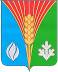 АдминистрацияМуниципального образованияАндреевский сельсоветКурманаевского районаОренбургской областиПОСТАНОВЛЕНИЕ26.12.2018 № 88-пОтветственный исполнитель ПрограммыАдминистрация муниципального образования Андреевский сельсовет Соисполнитель ПрограммыАдминистрация муниципального образования Андреевский сельсоветУчастники ПрограммыАдминистрация муниципального образования Андреевский сельсовет Курманаевского района Оренбургской области; Организации, осуществляющие дорожную деятельность.Подпрограммы муниципальной Программы- Подпрограмма № 1 «Повышение безопасности дорожного движения муниципального образования Андреевский сельсовет на 2019-2024 годы»;- Подпрограмма № 2 «Модернизация жилищно-коммунального хозяйства и благоустройство территории муниципального образования Андреевский сельсовет на 2019-2024 годы»;- Подпрограмма № 3 «Развитие системы градорегулирования муниципального образования Андреевский сельсовет на 2019-2024 годы»;- Подпрограмма № 4 «Организация деятельности муниципального образования Андреевский сельсовет на решение вопросов местного значения на 2019 – 2024 годы»- Подпрограмма № 5 «Обеспечение пожарной безопасности на территории муниципального образования Андреевский сельсовет на 2019-2024 годы»- Подпрограмма № 6 «Развитие культуры на территории муниципального образования Андреевский сельсовет на 2019-2024 годы» -Подпрограмма 7 «Развитие физической культуры и спорта в муниципальном образовании Андреевский сельсовет на 2019-2024 годы»- Подпрограмма № 8 «Пенсионное обеспечение лиц, замещавших муниципальные должности и должности муниципальной службы в муниципальном образовании Андреевский совет на 2019 -2024 годы»- Подпрограмма № 9. «Мобилизационная и вневойсковая подготовка на территории муниципального образования Андреевский сельсовет на 2019-2024 годы»- Подпрограмма № 10 «Обеспечение жильём молодых семей муниципального образования Андреевский сельсовет на 2019-2024 годы»Цели Программы- Улучшение условий жизнедеятельности на территории муниципального образования Андреевский сельсовет Курманаевского района;-Сбалансированное, комплексное развитие территории муниципального образования Андреевский сельсовет;- Долговременное, экономически эффективное развитие сельских территорий, повышение уровня и качества жизни сельского населения.Задачи Программы- Улучшение транспортно-эксплуатационного состояния существующей сети автомобильных дорог муниципального значения муниципального образования Андреевский сельсовет и сооружений на них;- Совершенствование и развитие сети основных муниципальных автомобильных дорог, ликвидация на них очагов аварийности и улучшение инженерного обустройства- Содержание и ремонт муниципальных помещений;- Содержание и ремонт объектов коммунальной инфраструктуры;- Освещение улиц в муниципальном образовании Андреевский сельсовет;- Организация сбора и вывоза бытовых отходов и мусора;- Содержание и благоустройство захоронений;- Мероприятия по организации благоустройства;- Обеспечение благоприятной социальной среды и повышение уровня жизни населения муниципального образования Андреевский сельсовет;- Повышение уровня и качества инженерного обустройства муниципального образования Андреевский сельсовет;-Совершенствование муниципальной службы, создание условий для эффективного использования средств бюджета Андреевского сельсовета;-Создание условий для эффективного использования муниципального имущества и использования средств бюджета поселения; - Создание условий для безопасного проживания, работы и отдыха на территории поселения, сохранение природного потенциала;- Обеспечение устойчивого функционирования автомобильных дорог;- Обеспечение жителей качественной инфраструктурой и услугами благоустройства;- Создание условий для организации досуга и обеспечения жителей поселения услугами учреждений культуры;- Создание условий для всестороннего развития личности, физического совершенствования и укрепление здоровья населения- Назначение и выплата государственной пенсии за выслугу лет лицам, замещавшим муниципальные должности и должности муниципальной службы;- Наличие цифровой топографической подосновы территории муниципального образования Андреевский сельсовет;- Обеспечение документами территориального планирования муниципального образования Андреевский сельсовет;- Улучшение долгосрочной и гарантированной системы поддержки молодых семей в решении жилищных проблем в целях улучшения демографической ситуации в муниципальном образовании Андреевский сельсовет.Целевые индикаторы и показатели Программы- Протяженность дорог, в отношении которых требуется текущий ремонт-Доля муниципальных автомобильных дорог, в отношении которых проводились мероприятия по-зимнему и летнему содержанию дорог;-Доля муниципальных автомобильных дорог, не отвечающих нормативным требованиям, от общей протяженности муниципальных автомобильных дорог;- Количество кадастровых паспортов;- Количество освещенных населенных пунктов;- Количество убранных несанкционированных свалок;-Количество захоронений, где проводились мероприятия по благоустройству;- Количество спиленных и убранных аварийных деревьев;- Скашивание сорной растительности;- Разработанная проектная документация по КОС;- Площадь гидротехнического сооружения, необходимая для укрепления дамбы;- Процент исполнения расходных обязательств местного бюджета от запланированных значений на финансовое обеспечение исполнения органом местного самоуправления полномочий по первичному воинскому учету на территориях, где отсутствуют военные комиссариаты;- Доля молодых семей, улучшивших жилищные условия в общей численности молодых семей, стоящих на учете;- Количественные значения целевых индикаторов приведены в таблице 2.Сроки реализации 2019-2024 годы Объем бюджетных ассигнований муниципальной Программы41903,90 тыс. рублей, в том числе по годам:2019 – 7357,60 тыс. рублей;2020 – 7088,30 тыс. рублей;2021 – 6864,50 тыс. рублей;2022 – 6864,50 тыс. рублей;2023 – 6864,50 тыс. рублей.2024 – 6864,50 тыс. рублей.На реализацию:Подпрограммы № 1 «Повышение безопасного дорожного движения муниципального образования Андреевский сельсовет»; потребуется 5415,0 тыс. рублей;Подпрограммы № 2 «Модернизация жилищно-коммунального хозяйства и благоустройство территории муниципального образования Андреевский сельсовет» потребуется 2187,58 тыс. рублей;Подпрограммы № 3 «Развитие системы градорегулирования муниципального образования Андреевский сельсовет»; потребуется 0,0 тыс. рублей;Подпрограммы № 4 «Организация деятельности муниципального образования Андреевский сельсовет на решение вопросов местного значения на 2019 – 2024 годы» потребуется 17684,7 тыс. рублей;Подпрограммы № 5 «Обеспечение пожарной безопасности на территории муниципального образования Андреевский сельсовет на 2019-2024 годы» потребуется 1326 тыс. рублей;Подпрограммы № 6 «Развитие культуры на территории муниципального образования Андреевский сельсовет на 2019-2024 годы» потребуется 13363 тыс. рублей;Подпрограммы №7 «Развитие физической культуры и спорта в муниципальном образовании Андреевский сельсовет  на 2019-2024 годы» потребуется 120,0 тыс. рублей;Подпрограмма № 8 «Пенсионное обеспечение лиц, замещавших муниципальные должности и должности муниципальной службы в муниципальном образовании Андреевский совет на 2019 -2024 годы» потребуется 1368,0 тыс. рублей;Подпрограмма № 9 «Мобилизационная и вневойсковая подготовка в муниципальном образовании Андреевский сельсовет на 2019-2024г» потребуется 539,4 тысяч рублей;Подпрограмма № 10 «Обеспечение жильём молодых семей муниципального образования Андреевский сельсовет» потребуется 0,0 тысяч рублей.Ожидаемые результаты реализации муниципальной ПрограммыВ результате реализации программы к 2024 году ожидается:-Эффективное выполнение органом местного самоуправления закрепленных за ним полномочий;-Проведение мероприятий по-зимнему и летнему содержанию дорог в отношении всех муниципальных автомобильных дорог;-Увеличение числа муниципальных автомобильных дорог, отвечающих нормативным требованиям;-Обеспечение сохранности и увеличение сроков эксплуатации жилищного фонда сельского поселения;-Способствование дальнейшей приватизации жилищного фонда, развитие форм его самоуправления; -Пополнение доходной части бюджета муниципального образования сельского поселения;-Укрепление пожарной безопасности территории сельского поселения, снижение количества пожаров, гибели людей при пожарах;-Повышение освещенности улично-дорожной сети сельского поселения;-Улучшение санитарного и экологического состояния поселения;-Благоустройство территории с целью удовлетворения потребностей населения в благоприятных условиях проживания;-Комплексное решение проблем, связанных с благоустройством и ремонтом захоронений на территории поселения;-Привлечение населения к проблемам благоустройства и озеленения территории;-Создание благоприятных условий для занятий физической культурой и спортом жителей сельского поселения;-Обеспечение сохранности населенных пунктов от наводнения;-Гарантированное право лицам, замещавшим муниципальные должности и должности муниципальной службы, на пенсионное обеспечение в соответствии с действующим законодательством;-Обеспечение градостроительной документации;-Создание нормативной и методической базы для обеспечения устойчивого развития территории сельского поселения,-Упорядочение землепользования и застройки территории;-Повышение эффективности использования земельных ресурсов сельского поселения;-Создание условий для планировки территорий сельского поселения, -создание условий для привлечения инвестиций, в том числе путем предоставления возможности выбора наиболее эффективных видов разрешенного использования земельных участков и объектов капитального строительства и, как следствие, повышение инвестиционной привлекательности муниципального образования Андреевский сельсовет;-Повышение эффективности по обеспечению мероприятий по мобилизационной и вневойсковой подготовке;-Привлечение дополнительных финансовых средств из федерального и областного бюджетов для обеспечения жильем молодых семей.Организация управления и система контроля за исполнением Программы-Координацию управления и контроль за реализацией Программы осуществляет Администрация муниципального образования Андреевский сельсовет Курманаевского района в соответствии с ее полномочиями, установленными федеральным и областным законодательством; -Контроль за целевым расходованием бюджетных средств осуществляется ежегодно до 1 апреля, следующего за отчетным годом;-Ежегодно, до 1 апреля года, следующего за отчетным, ответственный исполнитель предоставляет главе Администрации и Совету депутатов отчет о реализации Подпрограммы и оценку эффективности ее мероприятий.п/пНаименование целевого показателя (индикатора)Единица измерения2019 год прогноз2019 год прогноз2019 год прогноз2020 год прогноз2021 год прогноз2021 год прогноз2022 год прогноз2023 год прогноз2023 год прогноз2024 год прогноз1234445667889Муниципальная программа «Устойчивое развитие муниципального образования Андреевский сельсовет Курманаевского района Оренбургской области на 2019 - 2024 годы»Муниципальная программа «Устойчивое развитие муниципального образования Андреевский сельсовет Курманаевского района Оренбургской области на 2019 - 2024 годы»Муниципальная программа «Устойчивое развитие муниципального образования Андреевский сельсовет Курманаевского района Оренбургской области на 2019 - 2024 годы»Муниципальная программа «Устойчивое развитие муниципального образования Андреевский сельсовет Курманаевского района Оренбургской области на 2019 - 2024 годы»Муниципальная программа «Устойчивое развитие муниципального образования Андреевский сельсовет Курманаевского района Оренбургской области на 2019 - 2024 годы»Муниципальная программа «Устойчивое развитие муниципального образования Андреевский сельсовет Курманаевского района Оренбургской области на 2019 - 2024 годы»Муниципальная программа «Устойчивое развитие муниципального образования Андреевский сельсовет Курманаевского района Оренбургской области на 2019 - 2024 годы»Муниципальная программа «Устойчивое развитие муниципального образования Андреевский сельсовет Курманаевского района Оренбургской области на 2019 - 2024 годы»Муниципальная программа «Устойчивое развитие муниципального образования Андреевский сельсовет Курманаевского района Оренбургской области на 2019 - 2024 годы»Муниципальная программа «Устойчивое развитие муниципального образования Андреевский сельсовет Курманаевского района Оренбургской области на 2019 - 2024 годы»Муниципальная программа «Устойчивое развитие муниципального образования Андреевский сельсовет Курманаевского района Оренбургской области на 2019 - 2024 годы»Муниципальная программа «Устойчивое развитие муниципального образования Андреевский сельсовет Курманаевского района Оренбургской области на 2019 - 2024 годы»Доля молодых семей, улучшивших жилищные условия в общей численности молодых семей, стоящих на учете%%11,110,010,00000001Подпрограмма № 1 «Повышение безопасности дорожного движения муниципального образования Андреевский сельсовет на 2019 - 2024 годы»;Подпрограмма № 1 «Повышение безопасности дорожного движения муниципального образования Андреевский сельсовет на 2019 - 2024 годы»;Подпрограмма № 1 «Повышение безопасности дорожного движения муниципального образования Андреевский сельсовет на 2019 - 2024 годы»;Подпрограмма № 1 «Повышение безопасности дорожного движения муниципального образования Андреевский сельсовет на 2019 - 2024 годы»;Подпрограмма № 1 «Повышение безопасности дорожного движения муниципального образования Андреевский сельсовет на 2019 - 2024 годы»;Подпрограмма № 1 «Повышение безопасности дорожного движения муниципального образования Андреевский сельсовет на 2019 - 2024 годы»;Подпрограмма № 1 «Повышение безопасности дорожного движения муниципального образования Андреевский сельсовет на 2019 - 2024 годы»;Подпрограмма № 1 «Повышение безопасности дорожного движения муниципального образования Андреевский сельсовет на 2019 - 2024 годы»;Подпрограмма № 1 «Повышение безопасности дорожного движения муниципального образования Андреевский сельсовет на 2019 - 2024 годы»;Подпрограмма № 1 «Повышение безопасности дорожного движения муниципального образования Андреевский сельсовет на 2019 - 2024 годы»;Подпрограмма № 1 «Повышение безопасности дорожного движения муниципального образования Андреевский сельсовет на 2019 - 2024 годы»;Подпрограмма № 1 «Повышение безопасности дорожного движения муниципального образования Андреевский сельсовет на 2019 - 2024 годы»;Число дорог, в отношении которых проводился текущий ремонтединиц1111111111Доля муниципальных автомобильных дорог, в отношении которых проводились мероприятия по-зимнему и летнему содержанию дорог%757575808282859090922Подпрограмма № 2 «Модернизация жилищно-коммунального хозяйства и благоустройство территории муниципального образования Андреевский сельсовет на 2019 - 2024 годы»;Подпрограмма № 2 «Модернизация жилищно-коммунального хозяйства и благоустройство территории муниципального образования Андреевский сельсовет на 2019 - 2024 годы»;Подпрограмма № 2 «Модернизация жилищно-коммунального хозяйства и благоустройство территории муниципального образования Андреевский сельсовет на 2019 - 2024 годы»;Подпрограмма № 2 «Модернизация жилищно-коммунального хозяйства и благоустройство территории муниципального образования Андреевский сельсовет на 2019 - 2024 годы»;Подпрограмма № 2 «Модернизация жилищно-коммунального хозяйства и благоустройство территории муниципального образования Андреевский сельсовет на 2019 - 2024 годы»;Подпрограмма № 2 «Модернизация жилищно-коммунального хозяйства и благоустройство территории муниципального образования Андреевский сельсовет на 2019 - 2024 годы»;Подпрограмма № 2 «Модернизация жилищно-коммунального хозяйства и благоустройство территории муниципального образования Андреевский сельсовет на 2019 - 2024 годы»;Подпрограмма № 2 «Модернизация жилищно-коммунального хозяйства и благоустройство территории муниципального образования Андреевский сельсовет на 2019 - 2024 годы»;Подпрограмма № 2 «Модернизация жилищно-коммунального хозяйства и благоустройство территории муниципального образования Андреевский сельсовет на 2019 - 2024 годы»;Подпрограмма № 2 «Модернизация жилищно-коммунального хозяйства и благоустройство территории муниципального образования Андреевский сельсовет на 2019 - 2024 годы»;Подпрограмма № 2 «Модернизация жилищно-коммунального хозяйства и благоустройство территории муниципального образования Андреевский сельсовет на 2019 - 2024 годы»;Подпрограмма № 2 «Модернизация жилищно-коммунального хозяйства и благоустройство территории муниципального образования Андреевский сельсовет на 2019 - 2024 годы»;2Количество освещенных населенных пунктовединиц22222222222.4Количество захоронений, где проводились мероприятия по благоустройствуединиц22222222222.5Скашивание сорной растительностига22234456673Подпрограмма № 3 Развитие системы градорегулирования муниципального образования Андреевский сельсовет на 2019 - 2024 годы»;Подпрограмма № 3 Развитие системы градорегулирования муниципального образования Андреевский сельсовет на 2019 - 2024 годы»;Подпрограмма № 3 Развитие системы градорегулирования муниципального образования Андреевский сельсовет на 2019 - 2024 годы»;Подпрограмма № 3 Развитие системы градорегулирования муниципального образования Андреевский сельсовет на 2019 - 2024 годы»;Подпрограмма № 3 Развитие системы градорегулирования муниципального образования Андреевский сельсовет на 2019 - 2024 годы»;Подпрограмма № 3 Развитие системы градорегулирования муниципального образования Андреевский сельсовет на 2019 - 2024 годы»;Подпрограмма № 3 Развитие системы градорегулирования муниципального образования Андреевский сельсовет на 2019 - 2024 годы»;Подпрограмма № 3 Развитие системы градорегулирования муниципального образования Андреевский сельсовет на 2019 - 2024 годы»;Подпрограмма № 3 Развитие системы градорегулирования муниципального образования Андреевский сельсовет на 2019 - 2024 годы»;Подпрограмма № 3 Развитие системы градорегулирования муниципального образования Андреевский сельсовет на 2019 - 2024 годы»;Подпрограмма № 3 Развитие системы градорегулирования муниципального образования Андреевский сельсовет на 2019 - 2024 годы»;Подпрограмма № 3 Развитие системы градорегулирования муниципального образования Андреевский сельсовет на 2019 - 2024 годы»;3.1Наличие цифровой топографической подосновы территории муниципального образования Андреевский сельсовет;3.2Наличие документов территориального планирования муниципального образования Андреевский сельсовет;3.3Наличие документов для внесения сведений о границах населенных пунктов муниципального образования, функциональных и территориальных зон поселения, зон с особыми условиями использования территории в государственный кадастр недвижимостиРуб.00000000004Подпрограмма № 4 Организация деятельности муниципального образования Андреевский сельсовет на решение вопросов местного значения на 2019 – 2024 годы»Подпрограмма № 4 Организация деятельности муниципального образования Андреевский сельсовет на решение вопросов местного значения на 2019 – 2024 годы»Подпрограмма № 4 Организация деятельности муниципального образования Андреевский сельсовет на решение вопросов местного значения на 2019 – 2024 годы»Подпрограмма № 4 Организация деятельности муниципального образования Андреевский сельсовет на решение вопросов местного значения на 2019 – 2024 годы»Подпрограмма № 4 Организация деятельности муниципального образования Андреевский сельсовет на решение вопросов местного значения на 2019 – 2024 годы»Подпрограмма № 4 Организация деятельности муниципального образования Андреевский сельсовет на решение вопросов местного значения на 2019 – 2024 годы»Подпрограмма № 4 Организация деятельности муниципального образования Андреевский сельсовет на решение вопросов местного значения на 2019 – 2024 годы»Подпрограмма № 4 Организация деятельности муниципального образования Андреевский сельсовет на решение вопросов местного значения на 2019 – 2024 годы»Подпрограмма № 4 Организация деятельности муниципального образования Андреевский сельсовет на решение вопросов местного значения на 2019 – 2024 годы»Подпрограмма № 4 Организация деятельности муниципального образования Андреевский сельсовет на решение вопросов местного значения на 2019 – 2024 годы»Подпрограмма № 4 Организация деятельности муниципального образования Андреевский сельсовет на решение вопросов местного значения на 2019 – 2024 годы»Подпрограмма № 4 Организация деятельности муниципального образования Андреевский сельсовет на решение вопросов местного значения на 2019 – 2024 годы»4.1Количество обращений граждан в органы местного самоуправления, рассмотренных с нарушением сроков, установленных действующим законодательствомраз00000000004.2Увеличение общего объема расходов бюджета сельского поселения в расчете на одного жителя администрациитыс. руб./ на 1 жит.3,533,533,533,563,403,403,403,403,403,404.3Соответствие муниципальных правовых актов действующему законодательству по результатам проверки контрольно-надзорных органов / в % от общего количества принятых муниципальных правовых актов%1001001001001001001001001001004.4Доля муниципальных служащих, соответствующих замещаемой должности по результатам аттестации / в % от числа муниципальных служащих, подлежащих аттестации%1001001001001001001001001001004.5Количество муниципальных служащих, прошедших обучение по профильным направлениям деятельностичел.22222222224.6Количество граждан, муниципальных служащих, включенных в кадровый резервчел.22222220004.7Доля дефицита в доходах местного бюджета без учета финансовой помощи (в % от общего годового объема доходов местного бюджета без учета утвержденного объема безвозмездных поступлений и (или) поступлений налоговых доходов по дополнительным нормативам отчислений)%00000000004.8Уровень финансовой зависимости бюджета (% от доходов бюджета)%1001001001001001001001001001004.9Уровень расходов на обслуживание муниципального долга (% от объема расходов, за исключением субвенций)%00000000004.10Увеличение расходов бюджета сельского поселения на содержание работников органов местного самоуправления в расчете на одного жителя сельского поселениятыс.руб./ на 1 жителя3,533,533,533,563,403,403,403,403,403,405Подпрограмма № 5 «Обеспечение пожарной безопасности на территории муниципального образования Андреевский сельсовет на 2019-2024 годы»Подпрограмма № 5 «Обеспечение пожарной безопасности на территории муниципального образования Андреевский сельсовет на 2019-2024 годы»Подпрограмма № 5 «Обеспечение пожарной безопасности на территории муниципального образования Андреевский сельсовет на 2019-2024 годы»Подпрограмма № 5 «Обеспечение пожарной безопасности на территории муниципального образования Андреевский сельсовет на 2019-2024 годы»Подпрограмма № 5 «Обеспечение пожарной безопасности на территории муниципального образования Андреевский сельсовет на 2019-2024 годы»Подпрограмма № 5 «Обеспечение пожарной безопасности на территории муниципального образования Андреевский сельсовет на 2019-2024 годы»Подпрограмма № 5 «Обеспечение пожарной безопасности на территории муниципального образования Андреевский сельсовет на 2019-2024 годы»Подпрограмма № 5 «Обеспечение пожарной безопасности на территории муниципального образования Андреевский сельсовет на 2019-2024 годы»Подпрограмма № 5 «Обеспечение пожарной безопасности на территории муниципального образования Андреевский сельсовет на 2019-2024 годы»Подпрограмма № 5 «Обеспечение пожарной безопасности на территории муниципального образования Андреевский сельсовет на 2019-2024 годы»Подпрограмма № 5 «Обеспечение пожарной безопасности на территории муниципального образования Андреевский сельсовет на 2019-2024 годы»Подпрограмма № 5 «Обеспечение пожарной безопасности на территории муниципального образования Андреевский сельсовет на 2019-2024 годы»1Доля пожаров, ликвидированных силами ДПК, в общем числе пожаров%969696979898991001001002Доля граждан, информированных о первичных мерах пожарной безопасности%707070758080851001001003Количество публикаций в газете «Андреевский вестник» по противопожарной профилактикеединиц44455555556Подпрограмма № 6«Развитие культуры на территории муниципального образования Андреевский сельсовет на 2019-2024 годы»Подпрограмма № 6«Развитие культуры на территории муниципального образования Андреевский сельсовет на 2019-2024 годы»Подпрограмма № 6«Развитие культуры на территории муниципального образования Андреевский сельсовет на 2019-2024 годы»Подпрограмма № 6«Развитие культуры на территории муниципального образования Андреевский сельсовет на 2019-2024 годы»Подпрограмма № 6«Развитие культуры на территории муниципального образования Андреевский сельсовет на 2019-2024 годы»Подпрограмма № 6«Развитие культуры на территории муниципального образования Андреевский сельсовет на 2019-2024 годы»Подпрограмма № 6«Развитие культуры на территории муниципального образования Андреевский сельсовет на 2019-2024 годы»Подпрограмма № 6«Развитие культуры на территории муниципального образования Андреевский сельсовет на 2019-2024 годы»Подпрограмма № 6«Развитие культуры на территории муниципального образования Андреевский сельсовет на 2019-2024 годы»Подпрограмма № 6«Развитие культуры на территории муниципального образования Андреевский сельсовет на 2019-2024 годы»Подпрограмма № 6«Развитие культуры на территории муниципального образования Андреевский сельсовет на 2019-2024 годы»Подпрограмма № 6«Развитие культуры на территории муниципального образования Андреевский сельсовет на 2019-2024 годы»6.1Количество культурно массовых мероприятий;Един.1111112020206.2доля граждан, посещающих культурно массовые мероприятия;%25,025,025,027,030,030,030.030,030,030,06.3доля граждан, пользующихся библиотечными фондами;%23,023,023,025,027,027,030,030,030,035,07Подпрограмма №7 «Развитие физической культуры и спорта в муниципальном образовании Андреевский сельсовет  на 2019-2024 годы»Подпрограмма №7 «Развитие физической культуры и спорта в муниципальном образовании Андреевский сельсовет  на 2019-2024 годы»Подпрограмма №7 «Развитие физической культуры и спорта в муниципальном образовании Андреевский сельсовет  на 2019-2024 годы»Подпрограмма №7 «Развитие физической культуры и спорта в муниципальном образовании Андреевский сельсовет  на 2019-2024 годы»Подпрограмма №7 «Развитие физической культуры и спорта в муниципальном образовании Андреевский сельсовет  на 2019-2024 годы»Подпрограмма №7 «Развитие физической культуры и спорта в муниципальном образовании Андреевский сельсовет  на 2019-2024 годы»Подпрограмма №7 «Развитие физической культуры и спорта в муниципальном образовании Андреевский сельсовет  на 2019-2024 годы»Подпрограмма №7 «Развитие физической культуры и спорта в муниципальном образовании Андреевский сельсовет  на 2019-2024 годы»Подпрограмма №7 «Развитие физической культуры и спорта в муниципальном образовании Андреевский сельсовет  на 2019-2024 годы»Подпрограмма №7 «Развитие физической культуры и спорта в муниципальном образовании Андреевский сельсовет  на 2019-2024 годы»Подпрограмма №7 «Развитие физической культуры и спорта в муниципальном образовании Андреевский сельсовет  на 2019-2024 годы»Подпрограмма №7 «Развитие физической культуры и спорта в муниципальном образовании Андреевский сельсовет  на 2019-2024 годы»7.1Доля численности населения, вовлеченного  в физкультурно-спортивные мероприятия человек757575757575757575757.2уровень обеспеченности оборудованием, инвентарем и материалами для занятий физкультурой и спортом %505050505050505050508Подпрограмма № 8«Пенсионное обеспечение лиц, замещавших муниципальные должности и должности муниципальной службы в муниципальном образовании Андреевский сельсовет на 2019-2024годы»Подпрограмма № 8«Пенсионное обеспечение лиц, замещавших муниципальные должности и должности муниципальной службы в муниципальном образовании Андреевский сельсовет на 2019-2024годы»Подпрограмма № 8«Пенсионное обеспечение лиц, замещавших муниципальные должности и должности муниципальной службы в муниципальном образовании Андреевский сельсовет на 2019-2024годы»Подпрограмма № 8«Пенсионное обеспечение лиц, замещавших муниципальные должности и должности муниципальной службы в муниципальном образовании Андреевский сельсовет на 2019-2024годы»Подпрограмма № 8«Пенсионное обеспечение лиц, замещавших муниципальные должности и должности муниципальной службы в муниципальном образовании Андреевский сельсовет на 2019-2024годы»Подпрограмма № 8«Пенсионное обеспечение лиц, замещавших муниципальные должности и должности муниципальной службы в муниципальном образовании Андреевский сельсовет на 2019-2024годы»Подпрограмма № 8«Пенсионное обеспечение лиц, замещавших муниципальные должности и должности муниципальной службы в муниципальном образовании Андреевский сельсовет на 2019-2024годы»Подпрограмма № 8«Пенсионное обеспечение лиц, замещавших муниципальные должности и должности муниципальной службы в муниципальном образовании Андреевский сельсовет на 2019-2024годы»Подпрограмма № 8«Пенсионное обеспечение лиц, замещавших муниципальные должности и должности муниципальной службы в муниципальном образовании Андреевский сельсовет на 2019-2024годы»Подпрограмма № 8«Пенсионное обеспечение лиц, замещавших муниципальные должности и должности муниципальной службы в муниципальном образовании Андреевский сельсовет на 2019-2024годы»Подпрограмма № 8«Пенсионное обеспечение лиц, замещавших муниципальные должности и должности муниципальной службы в муниципальном образовании Андреевский сельсовет на 2019-2024годы»Подпрограмма № 8«Пенсионное обеспечение лиц, замещавших муниципальные должности и должности муниципальной службы в муниципальном образовании Андреевский сельсовет на 2019-2024годы»1Соблюдение сроков по назначению, расчету (перерасчету) и выплате государственной пенсии за выслугу летВ %, отношение количествасвоевременно назначенных муниципальных пенсий к общему кол-ву1001001001001001001001001001002Объем денежных средств, необходимый для выплаты государственной пенсии за выслугу леттыс. руб.187,6187,6187,6210,8210,8210,8210,8210,8210,8210,89Подпрограмма № 9 «Мобилизационная и вневойсковая подготовка в муниципальном образовании Андреевский сельсовет на 2019-2024годы»Подпрограмма № 9 «Мобилизационная и вневойсковая подготовка в муниципальном образовании Андреевский сельсовет на 2019-2024годы»Подпрограмма № 9 «Мобилизационная и вневойсковая подготовка в муниципальном образовании Андреевский сельсовет на 2019-2024годы»Подпрограмма № 9 «Мобилизационная и вневойсковая подготовка в муниципальном образовании Андреевский сельсовет на 2019-2024годы»Подпрограмма № 9 «Мобилизационная и вневойсковая подготовка в муниципальном образовании Андреевский сельсовет на 2019-2024годы»Подпрограмма № 9 «Мобилизационная и вневойсковая подготовка в муниципальном образовании Андреевский сельсовет на 2019-2024годы»Подпрограмма № 9 «Мобилизационная и вневойсковая подготовка в муниципальном образовании Андреевский сельсовет на 2019-2024годы»Подпрограмма № 9 «Мобилизационная и вневойсковая подготовка в муниципальном образовании Андреевский сельсовет на 2019-2024годы»Подпрограмма № 9 «Мобилизационная и вневойсковая подготовка в муниципальном образовании Андреевский сельсовет на 2019-2024годы»Подпрограмма № 9 «Мобилизационная и вневойсковая подготовка в муниципальном образовании Андреевский сельсовет на 2019-2024годы»Подпрограмма № 9 «Мобилизационная и вневойсковая подготовка в муниципальном образовании Андреевский сельсовет на 2019-2024годы»Подпрограмма № 9 «Мобилизационная и вневойсковая подготовка в муниципальном образовании Андреевский сельсовет на 2019-2024годы»1Процент исполнения расходных обязательств местного бюджета от запланированных значений на финансовое обеспечение исполнения органом местного самоуправления полномочий по первичному воинскому учету на территориях, где отсутствуют военные комиссариатыпроцент10010010010010010010010010010010Подпрограмма № 10 «Обеспечение жильём молодых семей муниципального образования Андреевский сельсовет на 2019 - 2024 годы»Подпрограмма № 10 «Обеспечение жильём молодых семей муниципального образования Андреевский сельсовет на 2019 - 2024 годы»Подпрограмма № 10 «Обеспечение жильём молодых семей муниципального образования Андреевский сельсовет на 2019 - 2024 годы»Подпрограмма № 10 «Обеспечение жильём молодых семей муниципального образования Андреевский сельсовет на 2019 - 2024 годы»Подпрограмма № 10 «Обеспечение жильём молодых семей муниципального образования Андреевский сельсовет на 2019 - 2024 годы»Подпрограмма № 10 «Обеспечение жильём молодых семей муниципального образования Андреевский сельсовет на 2019 - 2024 годы»Подпрограмма № 10 «Обеспечение жильём молодых семей муниципального образования Андреевский сельсовет на 2019 - 2024 годы»Подпрограмма № 10 «Обеспечение жильём молодых семей муниципального образования Андреевский сельсовет на 2019 - 2024 годы»Подпрограмма № 10 «Обеспечение жильём молодых семей муниципального образования Андреевский сельсовет на 2019 - 2024 годы»Подпрограмма № 10 «Обеспечение жильём молодых семей муниципального образования Андреевский сельсовет на 2019 - 2024 годы»Подпрограмма № 10 «Обеспечение жильём молодых семей муниципального образования Андреевский сельсовет на 2019 - 2024 годы»Подпрограмма № 10 «Обеспечение жильём молодых семей муниципального образования Андреевский сельсовет на 2019 - 2024 годы»Основное мероприятие 1. Софинансирование расходов муниципального образования по предоставлению социальной выплаты молодым семьям на приобретение (строительство) жильяОсновное мероприятие 1. Софинансирование расходов муниципального образования по предоставлению социальной выплаты молодым семьям на приобретение (строительство) жильяОсновное мероприятие 1. Софинансирование расходов муниципального образования по предоставлению социальной выплаты молодым семьям на приобретение (строительство) жильяОсновное мероприятие 1. Софинансирование расходов муниципального образования по предоставлению социальной выплаты молодым семьям на приобретение (строительство) жильяОсновное мероприятие 1. Софинансирование расходов муниципального образования по предоставлению социальной выплаты молодым семьям на приобретение (строительство) жильяОсновное мероприятие 1. Софинансирование расходов муниципального образования по предоставлению социальной выплаты молодым семьям на приобретение (строительство) жильяОсновное мероприятие 1. Софинансирование расходов муниципального образования по предоставлению социальной выплаты молодым семьям на приобретение (строительство) жильяОсновное мероприятие 1. Софинансирование расходов муниципального образования по предоставлению социальной выплаты молодым семьям на приобретение (строительство) жильяОсновное мероприятие 1. Софинансирование расходов муниципального образования по предоставлению социальной выплаты молодым семьям на приобретение (строительство) жильяОсновное мероприятие 1. Софинансирование расходов муниципального образования по предоставлению социальной выплаты молодым семьям на приобретение (строительство) жильяОсновное мероприятие 1. Софинансирование расходов муниципального образования по предоставлению социальной выплаты молодым семьям на приобретение (строительство) жильяКоличество молодых семей муниципального образования Андреевский сельсовет, улучшивших свои жилищные условия, с помощью предоставляемых социальных выплатединиц1111111000п/пНаименование исодержаниемероприятияСрокиреализацииОтветственныйисполнитель,соисполнительОтветственныйисполнитель,соисполнительОжидаемый непосредственный результат (краткое описание)Последствия не реализации основного мероприятияСвязь споказателямимуниципальнойпрограммы (подпрограммы)Подпрограмма 1 «Повышение безопасности дорожного движения муниципального образования Андреевский сельсовет на 2019 - 2024 годы»;Подпрограмма 1 «Повышение безопасности дорожного движения муниципального образования Андреевский сельсовет на 2019 - 2024 годы»;Подпрограмма 1 «Повышение безопасности дорожного движения муниципального образования Андреевский сельсовет на 2019 - 2024 годы»;Подпрограмма 1 «Повышение безопасности дорожного движения муниципального образования Андреевский сельсовет на 2019 - 2024 годы»;Подпрограмма 1 «Повышение безопасности дорожного движения муниципального образования Андреевский сельсовет на 2019 - 2024 годы»;Подпрограмма 1 «Повышение безопасности дорожного движения муниципального образования Андреевский сельсовет на 2019 - 2024 годы»;Подпрограмма 1 «Повышение безопасности дорожного движения муниципального образования Андреевский сельсовет на 2019 - 2024 годы»;Подпрограмма 1 «Повышение безопасности дорожного движения муниципального образования Андреевский сельсовет на 2019 - 2024 годы»;1.Содержание и ремонт автомобильных дорог общего пользования;2019-20242019-2024Администрация МО Повышение эффективности и безопасности функционирования сети муниципальных автомобильных дорог МО Андреевский сельсовет Снижение эффективности и безопасности функционирования сети муниципальных автомобильных дорог МО Андреевский сельсовет Обеспечивает достижение ожидаемых результатов подпрограммы 1Подпрограмма 2 «Модернизация жилищно-коммунального хозяйства и благоустройство территории муниципального образования Андреевский сельсовет на 2019 - 2024 годы»Подпрограмма 2 «Модернизация жилищно-коммунального хозяйства и благоустройство территории муниципального образования Андреевский сельсовет на 2019 - 2024 годы»Подпрограмма 2 «Модернизация жилищно-коммунального хозяйства и благоустройство территории муниципального образования Андреевский сельсовет на 2019 - 2024 годы»Подпрограмма 2 «Модернизация жилищно-коммунального хозяйства и благоустройство территории муниципального образования Андреевский сельсовет на 2019 - 2024 годы»Подпрограмма 2 «Модернизация жилищно-коммунального хозяйства и благоустройство территории муниципального образования Андреевский сельсовет на 2019 - 2024 годы»Подпрограмма 2 «Модернизация жилищно-коммунального хозяйства и благоустройство территории муниципального образования Андреевский сельсовет на 2019 - 2024 годы»Подпрограмма 2 «Модернизация жилищно-коммунального хозяйства и благоустройство территории муниципального образования Андреевский сельсовет на 2019 - 2024 годы»Подпрограмма 2 «Модернизация жилищно-коммунального хозяйства и благоустройство территории муниципального образования Андреевский сельсовет на 2019 - 2024 годы»2.Плата за уличное освещение;2019-20242019-2024Администрация МООбеспечение безопасного проживания и жизнедеятельности населения поселения, обеспечение экологической безопасности, улучшение эстетического состояния объектов благоустройства и их бесперебойного функционирования.Снижение безопасного проживания и жизнедеятельности населения поселения, обеспечение экологической безопасности, улучшение эстетического состояния объектов благоустройства и их бесперебойного функционирования.Обеспечивает достижение ожидаемых результатов подпрограммы 23.Плата за содержание уличного освещения2019-20242019-2024Администрация МООбеспечение безопасного проживания и жизнедеятельности населения поселения, обеспечение экологической безопасности, улучшение эстетического состояния объектов благоустройства и их бесперебойного функционирования.Снижение безопасного проживания и жизнедеятельности населения поселения, обеспечение экологической безопасности, улучшение эстетического состояния объектов благоустройства и их бесперебойного функционированияОбеспечивает достижение ожидаемых результатов подпрограммы 24.Увеличение стоимости материальных запасов для уличного освещения2019-20242019-2024Администрация МООбеспечение безопасного проживания и жизнедеятельности населения поселения, обеспечение экологической безопасности, улучшение эстетического состояния объектов благоустройства и их бесперебойного функционирования.Снижение безопасного проживания и жизнедеятельности населения поселения, обеспечение экологической безопасности, улучшение эстетического состояния объектов благоустройства и их бесперебойного функционированияОбеспечивает достижение ожидаемых результатов подпрограммы 25.Содержание и ремонт памятника воинам, погибшим в годы ВОВ2019-20242019-2024Администрация МООбеспечение безопасного проживания и жизнедеятельности населения поселения, обеспечение экологической безопасности, улучшение эстетического состояния объектов благоустройства и их бесперебойного функционирования.Снижение безопасного проживания и жизнедеятельности населения поселения, обеспечение экологической безопасности, улучшение эстетического состояния объектов благоустройства и их бесперебойного функционированияОбеспечивает достижение ожидаемых результатов подпрограммы 26.Прочие мероприятия по благоустройству2019-20242019-2024Администрация МООбеспечение безопасного проживания и жизнедеятельности населения поселения, обеспечение экологической безопасности, улучшение эстетического состояния объектов благоустройства и их бесперебойного функционирования.Снижение безопасного проживания и жизнедеятельности населения поселения, обеспечение экологической безопасности, улучшение эстетического состояния объектов благоустройства и их бесперебойного функционированияОбеспечивает достижение ожидаемых результатов подпрограммы 27.Ремонт водопроводной сети 2019-20242019-2024Администрация МООбеспечение безопасного проживания и жизнедеятельности населения поселения, обеспечение экологической безопасности, улучшение эстетического состояния объектов благоустройства и их бесперебойного функционирования водопроводной сетиСнижение безопасного проживания и жизнедеятельности населения поселения, обеспечение экологической безопасности, улучшение эстетического состояния объектов благоустройства и их бесперебойного функционирования водопроводной сетиОбеспечивает достижение ожидаемых результатов подпрограммы 2Подпрограмма 3 «Развитие системы градорегулирования муниципального образования Андреевский сельсовет на 2019 - 2024 годы»Подпрограмма 3 «Развитие системы градорегулирования муниципального образования Андреевский сельсовет на 2019 - 2024 годы»Подпрограмма 3 «Развитие системы градорегулирования муниципального образования Андреевский сельсовет на 2019 - 2024 годы»Подпрограмма 3 «Развитие системы градорегулирования муниципального образования Андреевский сельсовет на 2019 - 2024 годы»Подпрограмма 3 «Развитие системы градорегулирования муниципального образования Андреевский сельсовет на 2019 - 2024 годы»Подпрограмма 3 «Развитие системы градорегулирования муниципального образования Андреевский сельсовет на 2019 - 2024 годы»Подпрограмма 3 «Развитие системы градорегулирования муниципального образования Андреевский сельсовет на 2019 - 2024 годы»Подпрограмма 3 «Развитие системы градорегулирования муниципального образования Андреевский сельсовет на 2019 - 2024 годы»8.Разработка документов для внесения сведений о границах населенных пунктов муниципального образования, функциональных и территориальных зон поселения, зон с особыми условиями использования территории в государственный кадастр недвижимости;2019-20242019-2024Администрация МОВыбор оптимального решения архитектурно-планировочной организации и функционального зонирования территории поселения Невыполнение мероприятия приведет к неисполнению требований федерального закона N 190-ФЗ от 29.12.2004 "Градостроительный кодекс Российской Федерации" (ред. от 13.07.2015) (с изм. и доп., вступ. в силу с 19.10.2015)Обеспечивает достижение ожидаемых результатов подпрограммы 39.Разработка топографической подосновы территории муниципального образования Андреевский сельсовет2019-20242019-2024Администрация МОСоздание качественной социальной сферы обслуживания населенияНевыполнение мероприятия приведет к неисполнению требований федерального закона N 190-ФЗ от 29.12.2004 "Градостроительный кодекс Российской Федерации" (ред. от 13.07.2015) (с изм. и доп., вступ. в силу с 19.10.2015)Обеспечивает достижение ожидаемых результатов подпрограммы 310.Разработка документов территориального планирования поселения2019-20242019-2024Администрация МОСовершенствование инженерной и транспортной инфраструктурНевыполнение мероприятия приведет к неисполнению требований федерального закона № 190-ФЗ от 29.12.2004 "Градостроительный кодекс Российской Федерации" (ред. от 13.07.2015) (с изм. и доп., вступ. в силу с 19.10.2015)Обеспечивает достижение ожидаемых результатов подпрограммы 3Подпрограмма 4: «Организация деятельности муниципального образования Андреевский сельсовет на решение вопросов местного значения и иные мероприятия в области муниципального управления на 2019 - 2024 годы»Подпрограмма 4: «Организация деятельности муниципального образования Андреевский сельсовет на решение вопросов местного значения и иные мероприятия в области муниципального управления на 2019 - 2024 годы»Подпрограмма 4: «Организация деятельности муниципального образования Андреевский сельсовет на решение вопросов местного значения и иные мероприятия в области муниципального управления на 2019 - 2024 годы»Подпрограмма 4: «Организация деятельности муниципального образования Андреевский сельсовет на решение вопросов местного значения и иные мероприятия в области муниципального управления на 2019 - 2024 годы»Подпрограмма 4: «Организация деятельности муниципального образования Андреевский сельсовет на решение вопросов местного значения и иные мероприятия в области муниципального управления на 2019 - 2024 годы»Подпрограмма 4: «Организация деятельности муниципального образования Андреевский сельсовет на решение вопросов местного значения и иные мероприятия в области муниципального управления на 2019 - 2024 годы»Подпрограмма 4: «Организация деятельности муниципального образования Андреевский сельсовет на решение вопросов местного значения и иные мероприятия в области муниципального управления на 2019 - 2024 годы»Подпрограмма 4: «Организация деятельности муниципального образования Андреевский сельсовет на решение вопросов местного значения и иные мероприятия в области муниципального управления на 2019 - 2024 годы»11.Обеспечение функций аппарата администрации муниципального образования Андреевский сельсовет 2019-20242019-2024Администрация МОДостижение запланированных результатов деятельности администрации муниципального образования Андреевский сельсовет по выполнению своих полномочий, приведет повышению эффективности деятельности администрации, тем самым к повышению качества муниципального управления. Обеспечивает достижение ожидаемых результатов подпрограммы 412.Исполнение, формирование бюджета поселения и контроль за исполнением данного бюджета2019-20242019-2024Администрация МОСоздание организационной, документационной, информационной, финансовой, правовой, материально-технической базы для стабильной работы администрации МО Андреевский сельсоветОслабление контроля организационной, документационной, информационной, финансовой, правовой, материально-технической базы для стабильной работыОбеспечивает достижение ожидаемых результатов подпрограммы 413.Организация и осуществление мероприятий по гражданской обороне, защите населения и территории поселения от чрезвычайных ситуаций природного и техногенного характера.Создание условий для развития малого предпринимательства.Создание условий для предоставления транспортных услуг населению и организация транспортного обслуживания населения в границах поселения.2019-20242019-2024Администрация МООбеспечение устойчивого развития и совершенствование местного самоуправления, направленного на эффективное решение вопросов местного значенияОтсутствие внимания общественности к острым проблемамОбеспечивает достижение ожидаемых результатов подпрограммы 414.Организация и осуществление мероприятий по работе с детьми и молодежью в поселении.2019-20242019-2024Администрация МООказание помощи населению в осуществлении собственных инициатив по вопросам местного значенияОтсутствие внимания общественности к острым проблемамОбеспечивает достижение ожидаемых результатов подпрограммы 415.Социальные выплаты гражданам, кроме публичных нормативных выплат2019-20242019-2024Администрация МООказание помощи населению в осуществлении собственных инициатив по вопросам местного значенияОтсутствие внимания общественности к острым проблемамОбеспечивает достижение ожидаемых результатов подпрограммы 4Подпрограмма 5. «Обеспечение пожарной безопасности на территории муниципального образования Андреевский сельсовет на 2019 - 2024 годы»;Подпрограмма 5. «Обеспечение пожарной безопасности на территории муниципального образования Андреевский сельсовет на 2019 - 2024 годы»;Подпрограмма 5. «Обеспечение пожарной безопасности на территории муниципального образования Андреевский сельсовет на 2019 - 2024 годы»;Подпрограмма 5. «Обеспечение пожарной безопасности на территории муниципального образования Андреевский сельсовет на 2019 - 2024 годы»;Подпрограмма 5. «Обеспечение пожарной безопасности на территории муниципального образования Андреевский сельсовет на 2019 - 2024 годы»;Подпрограмма 5. «Обеспечение пожарной безопасности на территории муниципального образования Андреевский сельсовет на 2019 - 2024 годы»;Подпрограмма 5. «Обеспечение пожарной безопасности на территории муниципального образования Андреевский сельсовет на 2019 - 2024 годы»;Подпрограмма 5. «Обеспечение пожарной безопасности на территории муниципального образования Андреевский сельсовет на 2019 - 2024 годы»;16.Содержание личного состава ДПК;2019-20242019-2024Администрация МОУлучшение противопожарной защиты объектов бюджетной сферы, жилых домов гражданОбеспечивает достижение ожидаемых результатов подпрограммы 5Подпрограмма 6 «Развитие культуры на территории муниципального образования Андреевский сельсовет на 2019 - 2024 годы»Подпрограмма 6 «Развитие культуры на территории муниципального образования Андреевский сельсовет на 2019 - 2024 годы»Подпрограмма 6 «Развитие культуры на территории муниципального образования Андреевский сельсовет на 2019 - 2024 годы»Подпрограмма 6 «Развитие культуры на территории муниципального образования Андреевский сельсовет на 2019 - 2024 годы»Подпрограмма 6 «Развитие культуры на территории муниципального образования Андреевский сельсовет на 2019 - 2024 годы»Подпрограмма 6 «Развитие культуры на территории муниципального образования Андреевский сельсовет на 2019 - 2024 годы»Подпрограмма 6 «Развитие культуры на территории муниципального образования Андреевский сельсовет на 2019 - 2024 годы»Подпрограмма 6 «Развитие культуры на территории муниципального образования Андреевский сельсовет на 2019 - 2024 годы»17.Организация культурно-досуговой деятельности.2019-20242019-2024Администрация МООбеспечение духовного здоровья человека и развитии его функциональных возможностей, в преодолении антисоциальных явлений - преступности, наркомании, алкоголизма Обеспечивает достижение ожидаемых результатов подпрограммы 618.Развитие библиотечного обслуживания населения2019-20242019-2024Администрация МООсуществление культурной и просветительской деятельности, направленной на удовлетворение духовных, интеллектуальных и культурных потребностей гражданОбеспечивает достижение ожидаемых результатов подпрограммы 619.Развитие народного самодеятельного художественного творчества.2019-20242019-2024Администрация МОПовышение художественного уровня исполнительского и декоративно-прикладного искусстваОбеспечивает достижение ожидаемых результатов подпрограммы 620.Проведение ежегодных мероприятий2019-20242019-2024Администрация МОСохранение традиций проведения на высоком профессиональном уровне массовых поселенческих театрализованных и концертных программ, посвященных государственным, районным и поселковым праздникамОбеспечивает достижение ожидаемых результатов подпрограммы 6Подпрограмма  №7 «Развитие  физической культуры и спорта в муниципальном образовании Андреевский сельсовет на 2019-2024 годы »Подпрограмма  №7 «Развитие  физической культуры и спорта в муниципальном образовании Андреевский сельсовет на 2019-2024 годы »Подпрограмма  №7 «Развитие  физической культуры и спорта в муниципальном образовании Андреевский сельсовет на 2019-2024 годы »Подпрограмма  №7 «Развитие  физической культуры и спорта в муниципальном образовании Андреевский сельсовет на 2019-2024 годы »Подпрограмма  №7 «Развитие  физической культуры и спорта в муниципальном образовании Андреевский сельсовет на 2019-2024 годы »Подпрограмма  №7 «Развитие  физической культуры и спорта в муниципальном образовании Андреевский сельсовет на 2019-2024 годы »Подпрограмма  №7 «Развитие  физической культуры и спорта в муниципальном образовании Андреевский сельсовет на 2019-2024 годы »Подпрограмма  №7 «Развитие  физической культуры и спорта в муниципальном образовании Андреевский сельсовет на 2019-2024 годы »21,Создание условий для сохранения и укрепления здоровья жителей МО Андреевский сельсовет  путем популяризации массового спорта, приобщения различных слоев населения к знаниям физической культуры и спорта.2019-20242019-2024Администрация МОПовышение условий и укрепление здоровья  жителей МО   путем  приобщения к  массовому спорту Недостаточный уровень обеспеченности населения  спортивным инвентарем по месту жительстваОбеспечивает достижение ожидаемых результатов подпрограммы 7Подпрограмма 8 «Пенсионное обеспечение лиц, замещавших муниципальные должности и должности муниципальной службы в муниципальном образовании Андреевский сельсовет на 2019 - 2024 годы»Подпрограмма 8 «Пенсионное обеспечение лиц, замещавших муниципальные должности и должности муниципальной службы в муниципальном образовании Андреевский сельсовет на 2019 - 2024 годы»Подпрограмма 8 «Пенсионное обеспечение лиц, замещавших муниципальные должности и должности муниципальной службы в муниципальном образовании Андреевский сельсовет на 2019 - 2024 годы»Подпрограмма 8 «Пенсионное обеспечение лиц, замещавших муниципальные должности и должности муниципальной службы в муниципальном образовании Андреевский сельсовет на 2019 - 2024 годы»Подпрограмма 8 «Пенсионное обеспечение лиц, замещавших муниципальные должности и должности муниципальной службы в муниципальном образовании Андреевский сельсовет на 2019 - 2024 годы»Подпрограмма 8 «Пенсионное обеспечение лиц, замещавших муниципальные должности и должности муниципальной службы в муниципальном образовании Андреевский сельсовет на 2019 - 2024 годы»Подпрограмма 8 «Пенсионное обеспечение лиц, замещавших муниципальные должности и должности муниципальной службы в муниципальном образовании Андреевский сельсовет на 2019 - 2024 годы»Подпрограмма 8 «Пенсионное обеспечение лиц, замещавших муниципальные должности и должности муниципальной службы в муниципальном образовании Андреевский сельсовет на 2019 - 2024 годы»22.Назначение муниципальной пенсии за выслугу лет лицам, замещавшим муниципальные должности и муниципальные должности муниципальной службы (далее – муниципальная пенсия за выслугу лет);выплата муниципальной пенсии за выслугу лет лицам, замещавшим муниципальные должности и должности муниципальной службы, путем перечисления денежных средств на счета получателей в кредитных учреждениях;оплата услуг кредитных учреждений по зачислению денежных средств на счета получателей;проведение перерасчета муниципальной пенсии за выслугу лет при изменении трудовой пенсии и изменении размера оплаты труда муниципальных служащих; ежегодной корректировке подлежат мероприятия и объемы их финансирования из средств бюджета поселения2019-20242019-2024Администрация МОГарантированное право лицам, замещавшим муниципальные должности и должности муниципальной службы, на пенсионное обеспечение в соответствии с действующим законодательствомОбеспечивает достижение ожидаемых результатов подпрограммы 8Подпрограмма 9 «Мобилизационная и вневойсковая подготовка в муниципальном образовании Андреевский сельсовет на 2019 - 2024 годы»Подпрограмма 9 «Мобилизационная и вневойсковая подготовка в муниципальном образовании Андреевский сельсовет на 2019 - 2024 годы»Подпрограмма 9 «Мобилизационная и вневойсковая подготовка в муниципальном образовании Андреевский сельсовет на 2019 - 2024 годы»Подпрограмма 9 «Мобилизационная и вневойсковая подготовка в муниципальном образовании Андреевский сельсовет на 2019 - 2024 годы»Подпрограмма 9 «Мобилизационная и вневойсковая подготовка в муниципальном образовании Андреевский сельсовет на 2019 - 2024 годы»Подпрограмма 9 «Мобилизационная и вневойсковая подготовка в муниципальном образовании Андреевский сельсовет на 2019 - 2024 годы»Подпрограмма 9 «Мобилизационная и вневойсковая подготовка в муниципальном образовании Андреевский сельсовет на 2019 - 2024 годы»Подпрограмма 9 «Мобилизационная и вневойсковая подготовка в муниципальном образовании Андреевский сельсовет на 2019 - 2024 годы»23.Финансовое обеспечение исполнения органом местного самоуправления полномочий по первичному воинскому учету на территориях, где отсутствуют военные комиссариаты2019-20242019-2024Администрация МОПовышение эффективности по обеспечению мероприятий по мобилизационной и вневойсковой подготовкеСнижение эффективности по обеспечению мероприятий по мобилизационной и вневойсковой подготовкеОбеспечивает достижение ожидаемых результатов подпрограммы 924.Основное мероприятие 1. Софинансирование расходов муниципального образования по предоставлению социальной выплаты молодым семьям на приобретение (строительство) жилья2019-2024Администрация МОПредоставление социальной выплаты молодым семьям на приобретение (строительство) жильяУхудшение состояния жилищных условий молодых семейКоличество молодых семей Курманаевского района, улучшивших жилищные условия с помощью предоставляемых социальных выплатКод аналитической программыКод аналитической программыКод аналитической программыКод аналитической программыКод аналитической программыСтатусНаименование основного мероприятия программы, подпОтветственный исполнитель, соисполнитель МП, ВПКод бюджетной классификацииКод бюджетной классификацииКод бюджетной классификацииКод бюджетной классификацииКод бюджетной классификацииРасходы бюджета в тыс. рублейРасходы бюджета в тыс. рублейРасходы бюджета в тыс. рублейРасходы бюджета в тыс. рублейРасходы бюджета в тыс. рублейРасходы бюджета в тыс. рублейРасходы бюджета в тыс. рублейРасходы бюджета в тыс. рублейМПМППпПпМСтатусНаименование основного мероприятия программы, подпОтветственный исполнитель, соисполнитель МП, ВПГРБСРзПрЦСВР2019202020212022202320232024202411Программа «Устойчивое развитие территории муниципального образования Андреевский сельсовет Курманаевского района Оренбургской области на 2019-2024 годы»Администрация Андреевский с/с0137357,607088,306864,506864,506864,506864,506864,506864,50Подпрограмма 1 «Развитие дорожного хозяйства муниципального образования Андреевский сельсовет»Администрация Андреевский с/с013832,0871,0928,0928,0928,0928,0928,0928,0Основное мероприятие Софинансирование мероприятий по ремонту дорог общего пользования муниципального значения" 013040951101S041024024311Содержание и ремонт автомобильных дорог общего пользования областной бюджет0130409511018041024024322Плата за освещение дорог01304095110290750244223410,0501,0558,0558,0558,0558,0558,0558,033Плата за очистку дорог от снега, грейдирование дорог, обкос сорной растительности вдоль дорог01304095110290750244225337,0300,0300,0300,0300,0300,0300,0300,044Плата за обслуживание освещения дорог0130409511029075024422645,045,045,045,045,045,045,045,0Замена ламп уличного освещения0130409511029075024434040,025,025,025,025,025,025,025,01010Подпрограмма 2 «Модернизация жилищно-коммунального хозяйства и благоустройство территории муниципального образования Андреевский сельсовет»;Администрация МО Андреевский сельсовет0130503364,70364,48364,60364,60364,60364,60364,60364,6022Плата за содержание уличного освещения013050351201961022442268,08,08,08,08,08,08,08,033Замена фонарей уличного освещения0130503512019610324434020,020,020,020,020,020,020,020,044Озеленение территории0130503512029630024422610,010,010,010,010,010,010,010,055Мероприятия по благоустройству, очистке кладбища и захоронение безродных013050351202964024422620,020,020,020,020,020,020,020,066Прочие мероприятия по благоустройству поселения01305035120496501244226306,7306,48306,60300,60300,60300,60300,60300,6077Приобретение материалов для уличного освещения013050351204965022443400,00,00,06,06,06,06,06,0Подпрограмма 3«Развитие системы  градорегулирования   муниципального образования Андреевский сельсовет»Администрация Андреевский с/с0130,00,00,00,00,00,00,00,011- Основное мероприятие: Софинансирование расходов по подготовке документов для внесения в государственный кадастр недвижимости сведений о границах муниципальных образований, границах населеннных пунктов, территориальных зонах, зонах с особыми условиями использования территорий 013041251301808202442260,00,00,00,00,00,00,00,022Основное мероприятие: Софинансирование расходов по подготовке документов для внесения в государственный кадастр недвижимости сведений о границах муниципальных образований, границах населенных пунктов, территориальных зонах, зонах с особыми условиями использования территорий обл. бюджет013041251301S08202442260,00,00,00,00,00,00,00,0101011Подпрограмма 4 «Организация деятельности  муниципального образования Андреевский сельсовет на решение вопросов местного значения  и иные мероприятия в области муниципального управления на 2019 – 2024 годыАдминистрация Андреевский с/с0133102,03002,72895,02895,02895,02895,02895,02895,0Обеспечение функций аппарата администрации муниципального образования Андреевский сельсовет01301025140110010121211671,0671,0671,0671,0671,0671,0671,0671,011Обеспечение функций аппарата администрации муниципального образования Андреевский сельсовет01301045140110020121211754,0754,0754,0754,0754,0754,0754,0754,0Начисления на фонд оплаты труда01301025140110010121213156,0156,0156,0156,0156,0156,0156,0156,0Начисления на фонд оплаты труда01301045140110020129213223,0223,0223,0223,0223,0223,0223,0223,022«Закупка товаров, работ, услуг в сфере информационно-коммуникационных технологий»0130104514011002024222142,042,042,042,042,042,042,042,0Услуги по техническому обслуживанию, ремонт оборудования0130104514011002024222518,018,018,018,018,018,018,018,0Закупка товаров, работ, услуг в сфере информационно-коммуникационных технологий»01301045140110020242226125,0125,0125,0125,0125,0125,0125,0125,033Оплата коммунальных услуг(вода, свет, тепло)013010451401100202442235,34,04,04,04,04,04,04,066  Закупка товаров, работ, услуг в сфере информационно-коммуникационных технологий»01301045140110020244226611,0611,0611,0611,0611,0611,0611,0611,0662Оплата за бензин, канц. товары, запчасти 01301045140110020244340230,032,3024,3024,3024,3024,3024,3024,3077Исполнение, формирование бюджета поселения 01301065140210020540251246,20246,20246,20246,20246,20246,20246,20246,2088Организация и осуществление мероприятий по гражданской обороне, защите населения и территории поселения от чрезвычайных ситуаций природного и техногенного характера. Создание условий для развития малого предпринимательства. Создание условий для предоставления транспортных услуг населению и организация транспортного обслуживания населения в границах поселения01301045140310020540251143,5143,5143,5143,5143,5143,5143,5143,599Организация и осуществление мероприятий по работе с детьми и молодежью в поселении0130104514041002054025124,724,724,724,724,724,724,724,7Оплата налога на имущество01301045140110208512915,85,85,85,85,85,85,85,81010Оплата за негативное воздействие на окружающую среду013010451401100208532921,01,01,01,01,01,01,01,01111Членские взносы в Ассоциацию Совет муниципальных образований013010451401100208532961,51,51,51,51,51,51,51,5Подпрограмма 5 «Обеспечение пожарной безопасности на территории МО Андреевский сельсовет на 2019-2024 годы»»;Администрация Андреевский с/с013221,0221,0221,0221,0221,0221,0221,0221,0Содержание личного состава ДПК01303105150192470244226201,0201,0201,0201,0201,0201,0201,0201,0Содержание личного состава ДПК0130310515019247024434020,020,020,020,020,020,020,020,011Пропаганда среди населения соблюдения правил013031051502924702442260,00,00,00,00,00,00,00,022Ревизия пожарных гидрантов на территории МО Андреевский сельсовет013031051502924702442260,00,00,00,00,00,00,00,044Устройство защитных противопожарных полос (опашка) населенных пунктов013031051502924702442260,00,00,00,00,00,00,00,055Рейдовые мероприятия по проверке противопожарного состояния территории013031051502924702442260,00,00,00,00,00,00,00,010Подпрограмма 6 «Развитие культуры на территории МО Андреевский сельсовет на 2019-2024годы»Администрация Андреевский с/с0132500,02391,02118,02118,02118,02118,02118,02118,011Организация досуга и обеспечение жителей поселения услугами организаций культуры013080151601744005402511069,01179,01079,01079,01079,01079,01079,01079,0Организация досуга и обеспечение жителей поселения услугами организаций культуры01308015160174400240223500,0576,9483,0483,0483,0483,0483,0483,0Организация досуга и обеспечение жителей поселения услугами организаций культуры01308015160174400240225329,00,00,00,00,00,00,00,0Организация досуга и обеспечение жителей поселения услугами организаций культуры01308015160174400240226141,0309,036,036,036,036,036,036,0Организация досуга и обеспечение жителей поселения услугами организаций культуры0130801516017440024034030,00,00,00,00,00,00,00,022Организация библиотечного обслуживания населения01308015160174420540251431,0420,0420,0420,0420,0420,0420,0420,010Подпрограмма 7 «Развитие физической культуры и спорта в муниципальном образовании Андреевский сельсовет на 2019-2024 годы» Администрация Андреевский с/с01320,020,020,020,020,020,020,020,011Приобретение спортивного инвентаря по месту жительства граждан0131101517109297024434010,010,010,010,010,010,010,010,022Создание условий для сохранения и укрепления здоровья жителей поселения путем популяризации массового спорта, приобщения различных слоев населения к занятиям физической культурой и спортом и участие в районных выездных соревнованиях,(приобретение ГСМ)0131101517019297024422610,010,010,010,010,010,010,010,033Развитие массовой физической культуры и формирование здорового образа жизни013110151701929702442260,00,00,00,00,00,00,00,0Подпрограмма 8 «Пенсионное обеспечение лиц, замещавших муниципальные должности и должности муниципальной службы в муниципальном образовании Андреевский сельсовет на 2019-2024годы»Администрация Андреевский с/с013228,0228,0228,0228,0228,0228,0228,0228,011Назначение государственной пенсии за выслугу лет лицам, замещавшим муниципальные должности и муниципальные должности муниципальной службы (далее -государственная пенсия за выслугу лет)01310015180120580262310228,0228,0228,0228,0228,0228,0228,0228,01022Выплата государственной пенсии за выслугу лет лицам, замещавшим муниципальные должности и должности муниципальной службы, путем перечисления денежных средств на счета получателей в кредитных учреждениях01310015180120580312262228,0228,0228,0228,0228,0228,0228,0228,0Подпрограмма №9 Осуществление первичного воинского учета на территориях где отсутствуют комиссариаты01302035190115118012089,989,989,989,989,989,989,989,9МероприятиеФинансовое обеспечение исполнения органом местного самоуправления полномочий по первичному воинскому учету на территориях, где отсутствуют военные комиссариаты013020351901151112021169,069,069,069,069,069,069,069,0Финансовое обеспечение исполнения органом местного самоуправления полномочий по первичному воинскому учету на территориях, где отсутствуют военные комиссариаты01302035190115118012021320,920,920,920,920,920,920,920,9Финансовое обеспечение исполнения органом местного самоуправления полномочий по первичному воинскому учету на территориях, где отсутствуют военные комиссариаты0130203519011511802443100,00,00,00,00,00,00,00,0Финансовое обеспечение исполнения органом местного самоуправления полномочий по первичному воинскому учету на территориях, где отсутствуют военные комиссариаты01302035109011511802443400,00,00,00,00,00,00,00,051ААПодпрограмма 10 «Обеспечение жильём молодых семей муниципального образования Андреевский сельсовета Курманаевского района Оренбургской области на 2019-2024 годы»0,00,00,00,00,00,00,00,011Основное мероприятие 1«Софинансирование расходов муниципального образования по предоставлению социальной выплаты молодым семьям на приобретение (строительство) жилья»Федеральный, областной, местный013100362А01L49703222620,00,00,00,00,00,00,00,0Софинансирование расходов муниципального образования по предоставлению социальной выплаты молодым семьям на приобретение (строительство) жильяФедеральный, областной, местный013100362А01L49703222620,00,00,00,00,00,00,00,0Ответственный исполнительПодпрограммыАдминистрация муниципального образования Андреевский сельсовет Курманаевского района Оренбургской областиУчастники ПодпрограммыАдминистрация муниципального образования Андреевский сельсовет Курманаевского района Оренбургской области;Организации, осуществляющие дорожную деятельность.Цель ПодпрограммыПовышение эффективности и безопасности функционирования сети муниципальных автомобильных дорог муниципального образования Андреевский сельсовет.Задачи ПодпрограммыУлучшение транспортно – эксплуатационного состояния существующей сети автомобильных дорог муниципального значения Андреевский сельсовет и сооружений на них.Целевые индикаторы и показатели ПодпрограммыПротяженность дорог, в отношении которых требуется текущий ремонт;Доля муниципальных автомобильных дорог, в отношении которых должны проводится мероприятия по-зимнему и летнему содержанию дорог.Объемы финансирования5415,00 тыс. рублей, в том числе по годам:2019 – 832,00 тыс. рублей;2020 – 871,00 тыс. рублей;2021 – 928,00 тыс. рублей.2022 – 928,00 тыс. рублей.2023 – 928,00 тыс. рублей.2024 – 928,00 тыс. рублей.Ожидаемые результаты реализацииУвеличение протяженности дорог, в отношении которых проводился текущий ремонт;Проведение мероприятий по-зимнему и летнему содержанию дорог в отношении всех муниципальных автомобильных дорог.Организация управления и система контроля за исполнением подпрограммыКонтроль за ходом реализации муниципальной подпрограммы осуществляется Администрацией муниципального образования Андреевский сельсовет, в соответствии с ее полномочиями, установленными федеральным и областным законодательства.Контроль за целевым расходованием бюджетных средств осуществляется ежегодно до 1 апреля, следующего за отчетным годом.Ответственный исполнитель подпрограммы представляет отчет и оценку эффективности главе и Совету депутатовОтветственный исполнительПодпрограммыАдминистрация муниципального образования Андреевский сельсовет Курманаевского района Оренбургской области Участники ПодпрограммыАдминистрация муниципального образования Андреевский сельсовет Курманаевского района Оренбургской областиЦель Подпрограммы-Улучшение эксплуатационных характеристик коммунальных систем в соответствии со стандартами качества, обеспечивающее гражданам безопасные и комфортные условия проживания.Задачи Подпрограммы-Содержание и ремонт объектов коммунальной инфраструктуры;-Освещение улиц в муниципальном образовании Андреевский сельсовет;-Организация сбора и вывоза бытовых отходов и мусора;-Содержание и благоустройство захоронений;-Мероприятия по организации благоустройства;-Прочие мероприятия по благоустройству;- Содержание и ремонт памятника воинам, погибшим в годы Великой Отечественной войны;-Осуществление ремонта и реконструкции гидротехнического сооружения путем укрепления.Основные индикаторы реализации Подпрограммы-Протяженность отремонтированных участков систем водоснабжения и водоотведения;-Количество освещенных дорог общего пользования;-Количество захоронений, где проводились мероприятия по благоустройству;-Количество спиленных и убранных аварийных деревьев;-Скашивание сорной растительности;-Площадь гидротехнического сооружения, необходимая для укрепления.Объемы финансирования2187,58 тыс. рублей, в том числе по годам:2019 –364,70 тыс. рублей;2020 – 364,48 тыс. рублей;2021 – 364,60 тыс. рублей.2022 – 364,60 тыс. рублей.2023 – 364,60 тыс. рублей.2024 – 364,60 тыс. рублей.Ожидаемые результаты реализации- ремонт систем водоснабжения и водоотведения;- повышение освещенности улично-дорожной сети муниципального образования Андреевский сельсовет;- улучшение санитарного и экологического состояния поселения;- благоустройство территории с целью удовлетворения потребностей населения в благоприятных условиях проживания;- комплексное решение проблем, связанных с благоустройством и ремонтом захоронений на территории поселения;- привлечение населения к проблемам благоустройства и озеленения территории;- повысить защищенность населения и территории сельского поселения, подверженного затоплению от наводнений и снижение ущерба от негативного воздействия вод;- мероприятия по содержанию и ремонту памятника воинам, погибшим в годы Великой Отечественной войны.Организация управления и система контроля за исполнением подпрограммыКонтроль за ходом реализации муниципальной. подпрограммы осуществляется Администрацией муниципального образования Андреевский сельсовет, в соответствии с ее полномочиями, установленными федеральным и областным законодательства.Контроль за целевым расходованием бюджетных средств осуществляется ежегодно до 1 апреля, следующего за отчетным годом.Ответственный исполнитель подпрограммы представляет отчет и оценку эффективности главе и Совету депутатов.Ответственный исполнительПодпрограммыАдминистрация муниципального образования Андреевский сельсовет Курманаевского района Оренбургской областиУчастники ПодпрограммыАдминистрация муниципального образования Андреевский сельсовет Курманаевского района Оренбургской областиЦель Подпрограммы- определение долгосрочной стратегии и этапов градостроительного планирования развития территории муниципального образования Андреевский сельсовет;Задачи ПодпрограммыДостижение к 2024 году следующих показателей:- наличие цифровой топографической подосновы территории муниципального образования Андреевский сельсовет;- наличие документов территориального планирования муниципального образования Андреевский сельсовет;- наличие документов для внесения сведений о границах населенных пунктов муниципального образования, функциональных и территориальных зон поселения, зон с особыми условиями использования территории в государственный кадастр недвижимости;Целевые индикаторы и показатели Подпрограммы- наличие документов территориального планирования муниципального образования Андреевский сельсовет;- наличие документов для внесения сведений о границах населенных пунктов муниципального образования, функциональных и территориальных зон поселения, зон с особыми условиями использования территории в государственный кадастр недвижимостиОбъемы финансированияФинансирование осуществляется за счет средств областного и местного бюджетов на условиях софинансирования.Общий объём финансирования по подпрограмме № 3: 0,0 тыс. рублей (прогнозно) в 2019 году:- местный бюджет – 0,0 тысяч рублей;- областной бюджет - 0,0 тысяч рублейОжидаемые результаты реализацииОбеспечение градостроительной документации,  создание нормативной и методической базы для обеспечения устойчивого развития территории сельского поселения, упорядочение землепользования и застройки территории, повышение эффективности использования земельных ресурсов сельского поселения, создание условий для планировки территорий сельского поселения, создание условий для привлечения инвестиций, в том числе путем предоставления возможности выбора наиболее эффективных видов разрешенного использования земельных участков и объектов капитального строительства и, как следствие, повышение инвестиционной привлекательности муниципального образования Андреевский сельсоветОрганизация управления и система контроля за исполнением подпрограммыКонтроль за ходом реализации муниципальной подпрограммы осуществляется Администрацией муниципального образования Андреевский сельсовет, в соответствии с ее полномочиями, установленными федеральным и областным законодательства.Контроль за целевым расходованием бюджетных средств осуществляется ежегодно до 1 апреля, следующего за отчетным годом.Ответственный исполнитель подпрограммы представляет отчет и оценку эффективности главе и Совету депутатовОтветственный исполнительПодпрограммыАдминистрация муниципального образования Андреевский сельсовет Курманаевского района Оренбургской области Участники ПодпрограммыАдминистрация муниципального образования Андреевский сельсовет Курманаевского района Оренбургской области Цель Подпрограммы-Обеспечение деятельности администрации муниципального образования Андреевский сельсовет, повышение их эффективности и результативности;Задачи Подпрограммы-обеспечения устойчивого развития и совершенствования местного самоуправления, направленного на эффективное решение вопросов местного значения;-реализацию переданных органам местного самоуправления отдельных государственных полномочий;-оказание помощи населению в осуществлении собственных инициатив по вопросам местного значенияОсновные индикаторы реализации Подпрограммы1. Количество обращений граждан в администрацию муниципального образования Андреевский сельсовет, рассмотренных с нарушением сроков, установленных действующим законодательством;2.Увеличение общего объема расходов бюджета муниципального образования Андреевский сельсовет в расчете на одного жителя поселения;3. Соответствие муниципальных правовых актов действующему законодательству по результатам проверки контрольно-надзорных органов;4.Доля муниципальных служащих, соответствующих замещаемой должности по результатам аттестации;5.Количество муниципальных служащих, прошедших обучение по профильным направлениям деятельности;6.Количество граждан, муниципальных служащих, включенных в кадровый резерв;7.Уровень финансовой зависимости бюджета;8.Уровень расходов на обслуживание муниципального долга;9.Увеличение расходов бюджета сельского поселения на содержание работников администрации поселения в расчете на одного жителя сельского поселения.Объемы финансирования17684,70 тыс. рублей, в том числе по годам:2019 – 3102,0 тыс. рублей;2020 – 3002,7 тыс. рублей;2021 – 2895,0 тыс. рублей.2022 – 2895,0 тыс. рублей.2023 – 2895,0 тыс. рублей.2024 – 2895,0 тыс. рублей.Ожидаемые результаты реализацииМуниципальная Подпрограмма № 4 будет способствовать выходу системы управления сельского поселения на более высокий качественный уровень, что позволит сделать более эффективным механизм муниципального управления во всех сферах деятельности администрации сельского поселения.Организация управления и система контроля за исполнением подпрограммыКонтроль за ходом реализации муниципальной. подпрограммы осуществляется Администрацией муниципального образования Андреевский сельсовет, в соответствии с ее полномочиями, установленными федеральным и областным законодательства.Контроль за целевым расходованием бюджетных средств осуществляется ежегодно до 1 апреля, следующего за отчетным годом.Ответственный исполнитель подпрограммы представляет отчет и оценку эффективности главе и Совету депутатовОтветственный исполнительПодпрограммыАдминистрация муниципального образования Андреевский сельсовет Курманаевского района Оренбургской областиУчастник ПодпрограммыАдминистрация муниципального образования Андреевский сельсовет Курманаевского района Оренбургской области;Цель Подпрограммы- обеспечение необходимых условий укрепления пожарной безопасности на территории муниципального образования Андреевский сельсовет, защиты жизни, здоровья и имущества граждан и юридических лиц от пожаровЗадачи Подпрограммы- обеспечение пожарной безопасности на территории муниципального образования Андреевский сельсовет;- создание необходимых условий для предупреждения и тушения пожаров;- содействие распространению пожарно-технических знаний среди населения;- реализация мероприятий по соблюдению населением правил пожарной безопасности;- уменьшение количества пожаров, гибели людей, травматизма и размера материальных потерь от огня;- решение вопросов организационно-правового, финансового, материально-технического обеспечения мер пожарной безопасности в границах населенных пунктов поселенияЦелевые индикаторы и показатели Подпрограммы- доля пожаров, ликвидированных силами ДПК, в общем числе пожаров;- доля граждан, информированных о первичных мерах пожарной безопасности;- количество публикаций в газете «Вестник» по противопожарной профилактикеОбъемы финансирования1326 тыс. рублей, в том числе по годам:2019 – 221,00 тыс. рублей;2020 – 221,00 тыс. рублей;2021 – 221,00 тыс. рублей.2022 – 221,00 тыс. рублей.2023 – 221,00 тыс. рублей.2024 – 221,00 тыс. рублей.Ожидаемые результаты реализацииУменьшится количество травмированных и погибших при пожаре людей, обеспечится сокращение общего количества пожаров и материальных потерь от нихОрганизация управления и система контроля за исполнением подпрограммыКонтроль за ходом реализации муниципальной подпрограммыосуществляется Администрацией муниципального образования Андреевский сельсовет, в соответствии с ее полномочиями, установленными федеральным и областным законодательства.Контроль за целевым расходованием бюджетных средств осуществляется ежегодно до 1 апреля, следующего за отчетным годом.Ответственный исполнитель подпрограммы представляет отчет и оценку эффективности главе и Совету депутатовОтветственный исполнительПодпрограммыАдминистрация муниципального образования Андреевский сельсовет Курманаевского района Оренбургской области.Участники ПодпрограммыАдминистрация муниципального образования Андреевский сельсовет Курманаевского района Оренбургской области;Организации, осуществляющие дорожную деятельность, в том числе проектирование дорожных объектов.Цель ПодпрограммыСоздание условий для обеспечения жителей села услугами организаций культуры, достижение качественно нового состояния культуры и искусства на территории муниципального образования Андреевский сельсовет.Задачи Подпрограммы-повышение культурного уровня населения муниципального образования Андреевский сельсовет;-создание равных условий для культурного развития жителей села;-сохранение и развитие накопленной национальной культуры;-совершенствование организации досуга населения;-поддержка молодых дарований в сфере культуры и искусства.Целевые индикаторы и показатели Подпрограммы- количество культурно массовых мероприятий;- доля граждан, посещающих культурно массовые мероприятия;- доля граждан, пользующихся библиотечными фондами;Объемы финансирования13363,00 тыс. рублей, в том числе по годам:2019 – 2500,00 тыс. рублей;2020 –2391,00 тыс. рублей;2021 – 2118,00 тыс. рублей.2022 – 2118,00 тыс. рублей.2023 – 2118,00 тыс. рублей.2024 – 2118,00 тыс. рублей.Ожидаемые результаты реализацииПовышение уровня нравственно-эстетического и духовного развития населения муниципального образования Андреевский сельсовет, сохранению преемственности и обеспечению условий долгосрочного развития культурных традиций, расширению спектра информационно-образовательных, культурно-просветительских, интеллектуально-досуговых услуг, предоставляемых населению, повышению их качества, комфортности предоставления, уровня соответствия запросам пользователей.Реализация Подпрограммы № 6 позволит решить следующие вопросы:-обеспечение населения услугами учреждений клубного типа, в том числе кинопоказа;- повышение доступности и качества культурного продукта для населения;- создание условий для организации культурно-массового досуга населения.Организация управления и система контроля за исполнением подпрограммыКонтроль за ходом реализации муниципальной подпрограммыосуществляется Администрацией муниципального образования Андреевский сельсовет, в соответствии с ее полномочиями, установленными федеральным и областным законодательства.Контроль за целевым расходованием бюджетных средств осуществляется ежегодно до 1 апреля, следующего за отчетным годом.Ответственный исполнитель подпрограммы представляет отчет и оценку эффективности главе и Совету депутатов. Полное наименованиеподпрограммы«Развитие физической культуры и спорта в муниципальном образовании Андреевский сельсовет  на 2019-2024 годы»Участники ПодпрограммыАдминистрация МО Андреевский сельсовет Курманаевского района Оренбургской областиЦель подпрограммы- повышение условий и укрепление здоровья жителей МО Андреевский сельсовет путем популяризации массового спорта, приобщения различных слоев населения к занятиям физической культурой и спортомЗадачи подпрограммы- развитие системы спортивных и физкультурных мероприятий с населением МО Андреевский сельсовет по месту жительства;- развитие системы физкультурных и спортивных мероприятий для лиц с ограниченными возможностями здоровья и инвалидов;- осуществление пропаганды физической культуры и спорта как важнейшей  составляющей здорового образа жизниЦелевые индикаторы и показатели подпрограммы- доля населения, вовлеченного  в физкультурно-спортивные мероприятия;- уровень обеспеченности оборудованием, инвентарем и материалами для занятий физкультурой и спортомОбъемы финансирования120,00 тыс. рублей, в том числе по годам:2019 – 20,00 тыс. рублей;2020 –20,00 тыс. рублей;2021 – 20,00 тыс. рублей.2022 – 20,00 тыс. рублей.2023 – 20,00 тыс. рублей.2024 – 20,00 тыс. рублей.Ожидаемые результаты реализацииПовышение уровня нравственно-эстетического и духовного развития населения МО Андреевский сельсовет, сохранению преемственности и обеспечению условий долгосрочного развития культурных традиций, расширению спектра информационно-образовательных, культурно-просветительских, интеллектуально-досуговых услуг, предоставляемых населению, повышению их качества, комфортности предоставления, уровня соответствия запросам пользователей.Реализация Программы позволит решить следующие вопросы:-     обеспечение населения услугами учреждений клубного типа, в том числе кино-показа;- Обеспечение доступности занятий физической культурой и спортом  всем жителям  поселения;- увеличение количества детей и подростков  занимающихся  спортом;- приобщение жителей сельского поселения к здоровому образу жизниОрганизация управления и система контроля за исполнением подпрограммыКонтроль за ходом реализации муниципальной подпрограммыосуществляется Администрацией муниципального образования Андреевский сельсовет, в соответствии с ее полномочиями, установленными федеральным и областным законодательства.Контроль за целевым расходованием бюджетных средств осуществляется ежегодно до 1 апреля, следующего за отчетным годом.Ответственный исполнитель подпрограммы представляет отчет и оценку эффективности главе и Совету депутатов.Ответственный исполнительПодпрограммыАдминистрация муниципального образования Андреевский сельсовет Курманаевского района Оренбургской областиУчастники ПодпрограммыАдминистрация муниципального образования Андреевский сельсовет Курманаевского района Оренбургской областиЦель Подпрограммы-реализация прав лиц, замещавших муниципальные должности и должности муниципальной службы на пенсионное обеспечение.Задачи Подпрограммы- назначение и выплата государственной пенсии за выслугу лет лицам, замещавшим муниципальные должности и должности муниципальной службы в соответствии с решением Совета депутатов муниципальном образовании Андреевский сельсовет от 19.03.2015 № 132 «Об утверждении Положения об установлении пенсии за выслугу лет лицам, замещавшим муниципальные должности и должности муниципальной службы муниципального образования Андреевский сельсовет» Целевые индикаторы и показатели Подпрограммы- соблюдение сроков по назначению, расчету (перерасчету) и выплате государственной пенсии за выслугу лет- объем денежных средств, необходимый для выплаты государственной пенсии за выслугу летОбъемы финансирования1368,0 тыс. рублей, в том числе по годам:2019 – 228,0 тыс. рублей;2020 – 228,0 тыс. рублей;2021 – 228,0 тыс. рублей.2022 – 228,0 тыс. рублей.2023 – 228,0 тыс. рублей.2024 – 228,0 тыс. рублей.Ожидаемые результаты реализацииГарантированное право лицам, замещавшим муниципальные должности и должности муниципальной службы, на пенсионное обеспечение в соответствии с действующим законодательством.Организация управления и система контроля за исполнением подпрограммыКонтроль за ходом реализации муниципальной подпрограммыосуществляется Администрацией муниципального образования Андреевский сельсовет, в соответствии с ее полномочиями, установленными федеральным и областным законодательства.Контроль за целевым расходованием бюджетных средств осуществляется ежегодно до 1 апреля, следующего за отчетным годом.Ответственный исполнитель подпрограммы представляет отчет и оценку эффективности главе и Совету депутатов.Ответственный исполнительПодпрограммыАдминистрация муниципального образования Андреевский сельсовет Курманаевского района Оренбургской областиУчастники ПодпрограммыАдминистрация муниципального образования Андреевский сельсовет Курманаевского района Оренбургской областиЦели подпрограммыФинансовое обеспечение исполнения органом местного самоуправления полномочий по первичному воинскому учету на территориях, где отсутствуют военные комиссариатыЗадачи подпрограммыОбеспечение функций по осуществлению первичного воинского учета на территориях, где отсутствуют военные комиссариатыЦелевые индикаторы и показатели подпрограммыПроцент исполнения расходных обязательств местного бюджета отзапланированных значений на финансовое обеспечение исполнения органом местного самоуправления полномочий по первичному воинскому учету на территориях, где отсутствуют военные комиссариатыОбъемы бюджетных ассигнований подпрограммы539,40 тыс. рублей, в том числе по годам:2019 – 89,90 тыс. рублей;2020 – 89,90 тыс. рублей;2021 – 89,90 тыс. рублей.2022 – 89,90 тыс. рублей.2023 – 89,90 тыс. рублей.2024 – 89,90 тыс. рублей.Ожидаемые результаты реализации подпрограммы Повышение эффективности по обеспечению мероприятий по мобилизационной и вневойсковой подготовке на территории муниципального образования Андреевский сельсоветОрганизация управления и система контроля за исполнением подпрограммыКонтроль за ходом реализации, за целевым расходованием бюджетных средств муниципальной подпрограммы осуществляется Администрацией МО Андреевский сельсовет, в соответствии с ее полномочиями, установленными федеральным и областным законодательством.Ежегодно до 1 апреля, следующего за отчетным, Администрация МО Андреевский сельсовет, предоставляет отчет о ходе и результатах выполнения мероприятий подпрограммы за прошедший год.Ответственный исполнительПодпрограммыАдминистрация муниципального образования Андреевский сельсовет Курманаевского района Оренбургской областиУчастники ПодпрограммыАдминистрация муниципального образования Андреевский сельсовет Курманаевского района Оренбургской областиЦели подпрограммыУлучшение долгосрочной и гарантированной системы поддержки молодых семей в решении жилищных проблем в целях улучшения демографической ситуации в муниципальном образовании Андреевский сельсоветЗадачи подпрограммыПредоставление молодым семьям – участникам Подпрограммы социальных выплат на приобретение жильяЦелевые индикаторы и показатели подпрограммыКоличество молодых семей в муниципальном образовании Андреевский сельсовет, улучшивших свои жилищные условия с помощью предоставляемых социальных выплат;Объемы бюджетных ассигнований подпрограммы0,00 тыс. рублей, в том числе по годам:2019 – 0,00 тыс. рублей;2020 – 0,00 тыс. рублей;2021 – 0,00 тыс. рублей.2022 – 0,00 тыс. рублей.2023 – 0,00 тыс. рублей.2024 – 0,00 тыс. рублей.Ожидаемые результаты реализации подпрограммы - Привлечение в жилищную сферу дополнительных финансовых средств из федерального и областного бюджетов;- Развитие и закрепление положительных демографических тенденций в обществе;- Улучшение жилищных условий 3 молодых семей.Организация управления и система контроля за исполнением подпрограммыКонтроль за ходом реализации, за целевым расходованием бюджетных средств муниципальной подпрограммы осуществляется Администрацией МО Андреевский сельсовет, в соответствии с ее полномочиями, установленными федеральным и областным законодательством.Ежегодно до 1 апреля, следующего за отчетным, Администрация МО Андреевский сельсовет, предоставляет отчет о ходе и результатах выполнения мероприятий подпрограммы за прошедший год.